МИНИСТЕРСТВО ОБРАЗОВАНИЯ И НАУКИ РОССИЙСКОЙ ФЕДЕРАЦИИФедеральное государственное бюджетное образовательное учреждениевысшего образования«Бурятский государственный университет»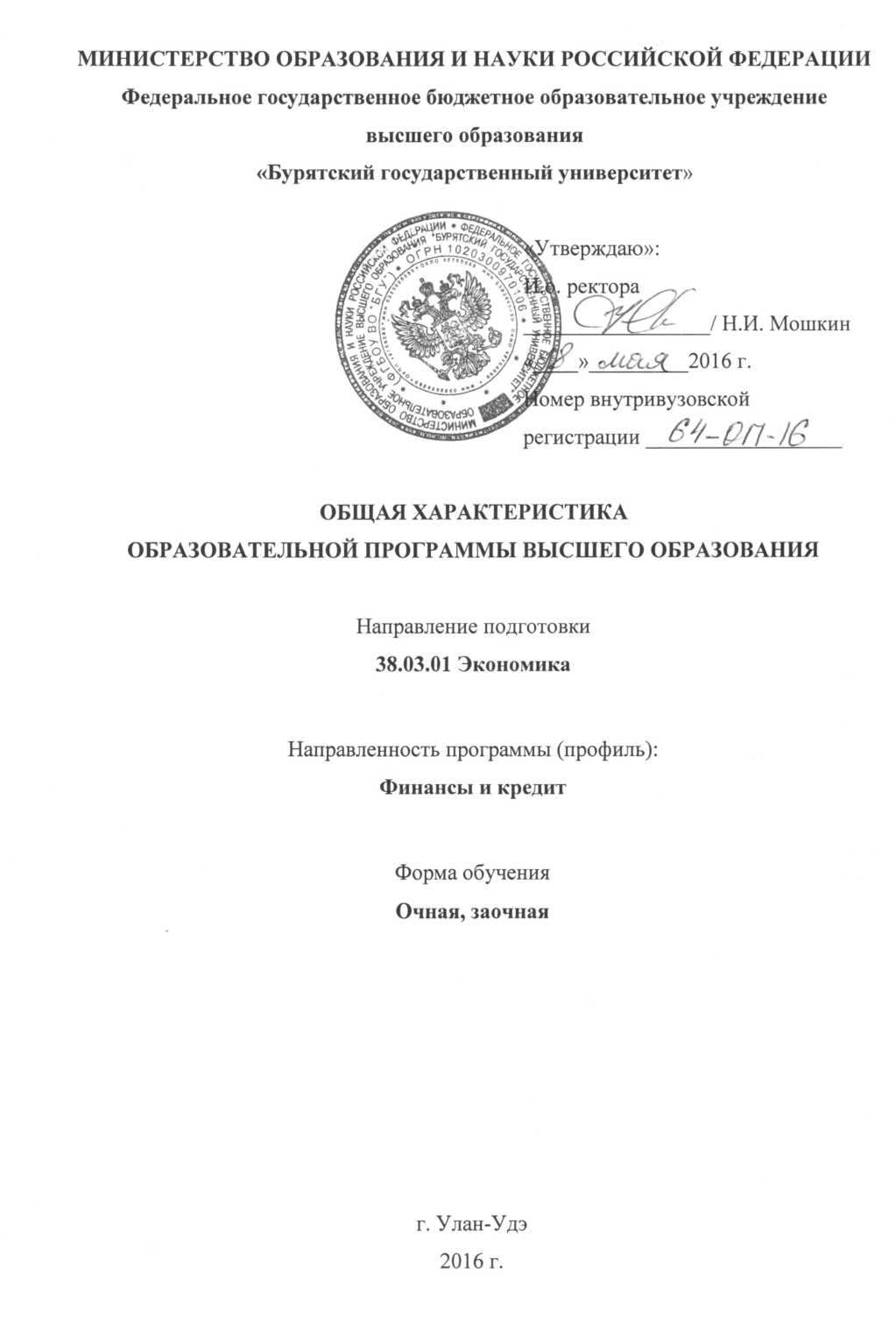  «Утверждаю»:Ректор____________/Н.И. Мошкин«____» __________ 2018 г.Номер внутривузовскойрегистрации______________ОБЩАЯ ХАРАКТЕРИСТИКАОБРАЗОВАТЕЛЬНОЙ ПРОГРАММЫ ВЫСШЕГО ОБРАЗОВАНИЯНаправление подготовки38.03.01 ЭкономикаНаправленность программы (профиль):Финансы и кредитФорма обученияОчнаяг. Улан-Удэ2018СОДЕРЖАНИЕ1.ОБЩИЕ ПОЛОЖЕНИЯ	31.1. Назначение программы, ее основное содержание программы	31.2 Нормативные документы для разработки образовательной программы высшего образования (ОП ВО) по направлению подготовки 38.03.01 «Экономика» (с профилем подготовки «Финансы и кредит»)	41.3.2. Срок освоения ОП ВО	51.3.4. Требования к поступающим	52. ХАРАКТЕРИСТИКА ПРОФЕССИОНАЛЬНОЙ ДЕЯТЕЛЬНОСТИ ВЫПУСКНИКА ПРОГРАММЫ БАКАЛАВРИАТА ПО НАПРАВЛЕНИЮ ПОДГОТОВКИ 38.03.01 «ЭКОНОМИКА» (С ПРОФИЛЕМ ПОДГОТОВКИ «ФИНАНСЫ И КРЕДИТ»)	62.1. Область профессиональной деятельности выпускника	62.2 Объекты профессиональной деятельности выпускника	62.3 Виды профессиональной деятельности выпускника	62.4. Задачи профессиональной деятельности выпускника	63. ПЛАНИРУЕМЫЕ РЕЗУЛЬТАТЫ ОСВОЕНИЯ ПРОГРАММЫ БАКАЛАВРИАТА (компетентностная модель)	74. ДОКУМЕНТЫ, РЕГЛАМЕНТИРУЮЩИЕ СОДЕРЖАНИЕ И ОРГАНИЗАЦИЮ ОБРАЗОВАТЕЛЬНОГО ПРОЦЕССА ПРИ РЕАЛИЗАЦИИ ПРОГРАММЫ ПО НАПРАВЛЕНИЮ ПОДГОТОВКИ 38.03.01 «ЭКОНОМИКА» (С ПРОФИЛЕМ ПОДГОТОВКИ «ФИНАНСЫ И КРЕДИТ»)	94.1. Календарный учебный график (график учебного процесса) ОП ВО по направлению подготовки  38.03.01 «Экономика» (с профилем подготовки «Финансы и кредит»)	94.2. Учебный план ОП ВО по направлению подготовки  38.03.01 «Экономика» (с профилем подготовки «Финансы и кредит»)	104.3. Рабочие программы дисциплин	104.5. Фонд оценочных средств для проведения текущей и промежуточной аттестации	115. РЕСУРСНОЕ ОБЕСПЕЧЕНИЕ ОП	125.1. Кадровое обеспечение	125.2. Информационное обеспечение программы бакалавриата	135.3. Материально-техническое обеспечение учебного процесса	155.4. Требования к финансовым условиям реализации программы бакалавриата	166. ОЦЕНКА КАЧЕСТВА ОСВОЕНИЯ ПРОГРАММЫ БАКАЛАВРИАТА ПО НАПРАВЛЕНИЮ ПОДГОТОВКИ 38.01.01  «ЭКОНОМИКА» (С ПРОФИЛЕМ ПОДГОТОВКИ «ФИНАНСЫ И КРЕДИТ»)	167. ХАРАКТЕРИСТИКИ СРЕДЫ ВУЗА, ОБЕСПЕЧИВАЮЩИЕ РАЗВИТИЕ ОБЩЕКУЛЬТУРНЫХ И СОЦИАЛЬНО-ЛИЧНОСТНЫХ КОМПЕТЕНЦИЙ ВЫПУСКНИКОВ	18ПРИЛОЖЕНИЯ………………………………………………………………………….…………………221.ОБЩИЕ ПОЛОЖЕНИЯ1.1. Назначение программы, ее основное содержание программы 1.1.1. Настоящая характеристика образовательной программы высшего образования, реализуемая ФГБОУ ВО «Бурятский государственный университет» (ОП ВО), по направлению подготовки 38.03.01 «Экономика» (с профилем подготовки «Финансы и кредит») представляет собой комплекс основных характеристик образования (объем, содержание, планируемые результаты), организационно-педагогических условий, системы учебно-методических документов, разработанной и утвержденной университетом с учетом потребностей регионального рынка труда, требований федерального государственного образовательного стандарта высшего образования (далее - ФГОС ВО) по направлению подготовки 38.03.01 «Экономика», утвержденного приказом Минобрнауки Российской Федерации от 12.11.2015 № 1327. Освоение ОП ВО завершается государственной итоговой аттестацией и выдачей диплома государственного образца. 1.1.2. ОП ВО по указанному направлению подготовки бакалавров регламентирует цели, ожидаемые результаты, содержания, условия и технологии реализации образовательного процесса, оценку качества подготовки выпускника в соответствии с требованиями ФГОС ВО к результатам освоения им данной ОП (в виде приобретенных выпускником компетенций, необходимых в профессиональной деятельности).1.1.3. ОП ВО по данному направлению подготовки в соответствии с требованиями приказа Минобрнауки РФ от 19.12.2013 г. № 1367 «Об утверждении Порядка организации и осуществления образовательной деятельности по образовательным программам высшего образования – программам бакалавриата, программам специалитета, программам магистратуры», включает в себя учебный план, календарного учебного графика (графика учебного процесса), рабочие программы  дисциплин (модулей) и другие материалы, обеспечивающие качество подготовки обучающихся, а также программы учебной и производственной практики и методические материалы, обеспечивающие реализацию соответствующей образовательной технологии. 1.1.4. Выпускающая кафедра по согласованию с дирекцией института и учебно-методическим управлением университета имеет право ежегодно обновлять (с утверждением внесенных изменений и дополнений в установленном порядке) данную ОП ВО БГУ (в части состава дисциплин (модулей), установленных университетом в учебном плане и/или содержания рабочих программ учебных дисциплин (модулей), программ учебной и производственной практики, методических материалов, обеспечивающих реализацию соответствующей образовательной технологии) с учетом развития науки, техники, культуры, экономики, технологий и социальной сферы, а также новых регламентирующих и методических материалов Минобрнауки России, опыта ведущих ВУЗов и УМО ВУЗов в соответствии с направлением подготовки, решений ученого совета,  учебно-методического совета и ректората университета. 1.2 Нормативные документы для разработки образовательной программы высшего образования (ОП ВО) по направлению подготовки 38.03.01 «Экономика» (с профилем подготовки «Финансы и кредит»)Федеральный закон «Об образовании в Российской Федерации» от 29.12.2012 г. № 273-ФЗ (с изменениями и дополнениями, вступившими в силу 21.07.2014);Приказ Минобрнауки России от 19.12.2013 № 1367  «Об утверждении Порядка организации и осуществления образовательной деятельности по образовательным программам высшего образования – программам бакалавриата, программам специалитета, программам магистратуры»; Приказ Минобрнауки России от 27 ноября 2015 года № 1383 «Об утверждении Положения о практике обучающихся, осваивающих основные профессиональные образовательные программы высшего образования»; Приказ Минобрнауки России от 29.06.2015 № 636 «Об утверждении Порядка проведения государственной итоговой аттестации по программам бакалавриата, программам специалитета и программам магистратуры»; Федеральный государственный образовательный стандарт высшего образования по направлению 38.03.01 «Экономика», утвержденный приказом Минобрнауки от «12» ноября 2015 г. № 1327; Нормативно-методические документы Минобрнауки России;Устав ФГБОУ ВО «Бурятский государственный университет»;Нормативно-методические документы по организации учебного процесса БГУ.1.3. Общая характеристика ОП ВО по направлению подготовки 38.03.01 «Экономика» (с профилем подготовки «Финансы и кредит»)1.3.1. Цель (миссия) ОП ВОПрограмма бакалавриата по направлению подготовки 38.03.01 «Экономика» имеет своей целью развитие у студентов личностных качеств, а также формирование общекультурных – универсальных (социально-личностных, общенаучных, инструментальных) и профессиональных компетенций в соответствии с требованиями ФГОС ВО по данному направлению подготовки.В области воспитания целью ОП бакалавриата по направлению подготовки 38.03.01 «Экономика» является развитие у студентов личностных качеств, способствующих их творческой активности, общекультурному росту и социальной мобильности: целеустремленности, организованности, трудолюбия, ответственности, самостоятельности, гражданственности, приверженности этическим ценностям, толерантности, настойчивости в достижении цели.В области обучения целью ОП бакалавриата по направлению подготовки 38.03.01 «Экономика» является формирование общекультурных - универсальных (социально-личностных, общенаучных, инструментальных) и профессиональных компетенций, позволяющих выпускнику работать в избранной сфере деятельности и быть успешным на рынке труда.1.3.2. Срок освоения ОП ВОВ соответствии с ФГОС ВО по данному направлению подготовки нормативный срок освоения ОП по очной форме обучения составляет 4 года.При обучении по индивидуальным планам обучения срок освоения ОП составляет не более срока получения образования, установленного для соответствующей формы обучения. Для лиц с ограниченными возможностями здоровья срок освоения ОП по индивидуальным учебным планам может быть увеличен по их желанию не более чем на 1 год по сравнению со сроком получения образования для соответствующей формы обучения. Объем программы бакалавриата за один учебный год при обучении по индивидуальному учебному плану не может составлять более 75 зачетных единиц.1.3.3. Трудоемкость ОП ВОТрудоемкость освоения ОП ВО по направлению 38.03.01 «Экономика» составляет 240 зачетных единиц за весь период обучения по любой форме обучения и включает все виды контактной и самостоятельной работы студента, практики и время, отводимое на контроль качества освоения студентом ОП. Программа бакалавриата по данному направлению реализуется на русском языке.Трудоемкость ОП по очной форме обучения за учебный год равна 60 зачетным единицам.1.3.4. Требования к поступающим Поступающий в университет для обучения по данной ОП ВО должен иметь документ государственного образца о среднем (полном) общем образовании или среднем профессиональном образовании. В соответствии с Правилами приема в университет, утверждаемыми ежегодно Ученым советом университета, абитуриент, поступающий для обучения по очной форме за счет средств федерального бюджета или по договору с оплатой стоимости обучения с юридическими и/или физическими лицами, должен представить сертификат о сдаче Единого государственного экзамена (ЕГЭ) по общеобразовательным предметам, входящим в перечень вступительных испытаний для ОП ВО по направлению подготовки 38.03.01 «Экономика». Поступающий на другие формы обучения или являющийся выпускником образовательного учреждения среднего профессионального образования, должен успешно пройти установленные Правилами приема вступительные испытания (в том числе сдачу ЕГЭ при отсутствии у него результатов ЕГЭ).2. ХАРАКТЕРИСТИКА ПРОФЕССИОНАЛЬНОЙ ДЕЯТЕЛЬНОСТИ ВЫПУСКНИКА ПРОГРАММЫ БАКАЛАВРИАТА ПО НАПРАВЛЕНИЮ ПОДГОТОВКИ 38.03.01 «ЭКОНОМИКА» (С ПРОФИЛЕМ ПОДГОТОВКИ «ФИНАНСЫ И КРЕДИТ»)2.1. Область профессиональной деятельности выпускника Область профессиональной деятельности выпускников, освоивших программу бакалавриата, включает:экономические, финансовые, маркетинговые, производственно-экономические и аналитические службы организаций различных отраслей, сфер и форм собственности;финансовые, кредитные и страховые учреждения;органы государственной и муниципальной власти;академические и ведомственные научно-исследовательские организации;учреждения системы высшего и среднего профессионального образования, среднего общего образования, системы дополнительного образования.2.2 Объекты профессиональной деятельности выпускникаОбъектами профессиональной деятельности выпускников, освоивших программу бакалавриата, являются поведение хозяйствующих агентов, их затраты и результаты, функционирующие рынки, финансовые и информационные потоки, производственные процессы.2.3 Виды профессиональной деятельности выпускникаВиды профессиональной деятельности, к которым готовятся выпускники, освоившие программу прикладного бакалавриата по направлению подготовки 38.03.01 «Экономика»: расчетно-экономическая,расчетно-финансовая.2.4. Задачи профессиональной деятельности выпускникаВыпускник, освоивший программу бакалавриата в соответствии с видом (видами) профессиональной деятельности, на которой (которые) ориентирована программа бакалавриата, должен быть готов решать следующие профессиональные задачи:расчетно-экономическая деятельность:подготовка исходных данных для проведения расчетов экономических и социально-экономических показателей, характеризующих деятельность хозяйствующих субъектов;проведение расчетов экономических и социально-экономических показателей на основе типовых методик с учетом действующей нормативно-правовой базы;разработка экономических разделов планов предприятий различных форм собственности, организаций, ведомств;расчетно-финансовая деятельность:участие в осуществлении финансово-экономического планирования в секторе государственного и муниципального управления и организации исполнения бюджетов бюджетной системы Российской Федерации;ведение расчетов с бюджетами бюджетной системы Российской Федерации;составление финансовых расчетов и осуществление финансовых операций;осуществление профессионального применения законодательства и иных нормативных правовых актов Российской Федерации, регулирующих финансовую деятельность;участие в организации и осуществлении финансового контроля в секторе государственного и муниципального управления.3. ПЛАНИРУЕМЫЕ РЕЗУЛЬТАТЫ ОСВОЕНИЯ ПРОГРАММЫ БАКАЛАВРИАТА (компетентностная модель)Выпускник направления подготовки 38.03.01 «Экономика» (с профилем подготовки «Финансы и кредит») в соответствии с целями настоящей ОП ВО и вышеприведенными задачами профессиональной деятельности должен обладать соответствующими компетенциями, определенными на основе ФГОС ВО и Примерной образовательной программы (при наличии). Полный состав обязательных общекультурных и профессиональных компетенций выпускника как совокупный ожидаемый результат образования по завершении освоения ОП ВО по направлению подготовки 38.03.01 «Экономика» (с профилем подготовки «Финансы и кредит») представлен в таблице 1. Таблица 1 – Полный состав компетенций выпускника, регламентируемый ФГОС ВОКомпетентностная модель выпускника по данному направлению, формируется выпускающей кафедрой и представляет собой совокупность компетенций, регламентированных ФГОС и уточненных в настоящей ОП, в соответствии с областями профессиональной деятельности, выраженных в форме планируемых результатов обучения, обозначенных в рабочих программах дисциплин. Приложение 1 – Паспорт компетенций ОП ВО по направлению  подготовки 38.03.01 «Экономика» (с профилем подготовки «Финансы и кредит»). 4. ДОКУМЕНТЫ, РЕГЛАМЕНТИРУЮЩИЕ СОДЕРЖАНИЕ И ОРГАНИЗАЦИЮ ОБРАЗОВАТЕЛЬНОГО ПРОЦЕССА ПРИ РЕАЛИЗАЦИИ ПРОГРАММЫ ПО НАПРАВЛЕНИЮ ПОДГОТОВКИ 38.03.01 «ЭКОНОМИКА» (С ПРОФИЛЕМ ПОДГОТОВКИ «ФИНАНСЫ И КРЕДИТ»)В соответствии с ФГОС ВО по направлению подготовки 38.0.01 «Экономика», приказом Минобрнауки РФ от 19.12.2013 г. № 1367 «Об утверждении порядка организации и осуществления образовательной деятельности по образовательным программам высшего образования – программам бакалавриата, программам специалитета, программам магистратуры», а также с локальными нормативными актами университета по вопросам планирования и организации учебного процесса содержание и организация образовательного процесса при реализации данной ОП ВО регламентируется следующими основными документами:годовым календарным учебным графиком (график учебного процесса);учебным планом подготовки бакалавра по направлению 38.03.01 «Экономика»;рабочими программами  учебных дисциплин (модулей), программами  практик;фондом оценочных средств текущей и промежуточной аттестации;фондом оценочных средств государственной итоговой аттестации. 4.1. Календарный учебный график (график учебного процесса) ОП ВО по направлению подготовки  38.03.01 «Экономика» (с профилем подготовки «Финансы и кредит»)4.1.1. В календарном учебном графике указаны периоды осуществления видов учебной деятельности (последовательность реализации программы бакалавриата по годам, включая теоретическое обучение, практики, промежуточные и итоговую аттестации) и периоды каникул.4.1.2. Календарный график учебного процесса для ОП ВО БГУ по направлению подготовки 38.03.01 «Экономика» по очной форме обучения представлены в Приложении 2.  4.2. Учебный план ОП ВО по направлению подготовки  38.03.01 «Экономика» (с профилем подготовки «Финансы и кредит»)Учебный план, разработанный выпускающей кафедрой бухгалтерского учета и финансов, приведены в Приложении 3. В учебных планах указывается перечень дисциплин (модулей), практик, аттестационных испытаний государственной итоговой аттестации обучающихся, других видов учебной деятельности с указанием их объема в зачетных единицах, последовательности и распределения по периодам обучения. В учебных планах выделяется  объем работы обучающихся во взаимодействии с преподавателем (контактная работа обучающихся с преподавателем по видам учебных занятий) и самостоятельной работой обучающихся в академических часах. Для каждой дисциплины (модуля) и практики указывается форма промежуточной аттестации обучающихся.В базовых частях учебных циклов указывается перечень базовых модулей и дисциплин в соответствии с требованиями ФГОС ВО по направлению 38.03.01 «Экономика». В вариативных частях учебных циклов указан самостоятельно сформированный университетом перечень и последовательность модулей и дисциплин.Данная образовательная программа дает возможность расширить свои знания в конкретных областях и видах деятельности за счет дисциплин по выбору и последующего выполнения квалификационной работы избранной направленности. Образовательная программа содержит дисциплины по выбору обучающихся в объеме 36,4% от объема вариативной части Блока 1 «Дисциплины (модули)». 4.3. Рабочие программы дисциплин Рабочие программы всех дисциплины (модулей) как базовой, так и вариативной частей учебного плана, включая дисциплины по выбору студента, приведены в Приложении 4.4.4. Рабочие программы практикРабочие программы всех практик, предусмотренных образовательной программой   по направлению подготовки 38.03.01 «Экономика» (с профилем подготовки «Финансы и кредит»)  приведены в Приложении 5.4.5. Фонд оценочных средств для проведения текущей и промежуточной аттестацииФонд оценочных средств для проведения промежуточной аттестации обучающихся по дисциплине (модулю) или включает в себя:перечень компетенций с указанием этапов их формирования в процессе освоения образовательной программы;описание показателей и критериев оценивания компетенций на различных этапах их формирования, описание шкал оценивания;типовые контрольные задания или иные материалы, необходимые для оценки знаний, умений, навыков и (или) опыта деятельности, характеризующих этапы формирования компетенций в процессе освоения образовательной программы;методические материалы, определяющие процедуру оценивания знаний, умений, навыков и (или) опыта деятельности, характеризующих этапы формирования компетенций.Для каждого результата обучения по дисциплине (модулю) или практике в рабочей программе определены показатели и критерии оценивания сформированности компетенций на различных этапах их формирования, шкалы и процедуры оценивания.Оценочные средства для проведения текущего контроля успеваемости также приведены в рабочих программах дисциплин (модулей) и практик.Фонд оценочных средств для проведения текущей и промежуточной аттестации представлены в Приложении 6.4.6. Фонд оценочных средств для проведения государственной итоговой аттестацииГосударственная итоговая аттестация по образовательной программе бакалавриата по направлению  38.03.01 «Экономика» включает защиту выпускной квалификационной работы, проводится в соответствии с Положением  о государственной итоговой аттестации выпускников ФГБОУ ВО «БГУ».Фонд оценочных средств для проведения государственной итоговой аттестации содержит:- перечень компетенций, которыми должны овладеть обучающиеся в результате освоения образовательной программы;- описание показателей и критериев оценивания компетенций, а также шкал оценивания;- типовые контрольные задания или иные материалы, необходимые для оценки результатов освоения образовательной программы;- методические материалы, определяющие процедуру оценивания результатов освоения образовательной программы. Выпускная квалификационная работа (ВКР)  представляет собой законченную научно-исследовательскую, проектную или технологическую разработку, в которой решается актуальная задача для направления бакалавриата 38.03.01 «Экономика» по проектированию или исследованию одного или нескольких объектов профессиональной деятельности и их компонентов (полностью или частично). Темы ВКР должна соответствовать одному из рекомендованных во ФГОС ВО объектов профессиональной деятельности, должны быть актуальны, иметь элементы новизны и практическую значимость.Фонд оценочных средств для проведения государственной итоговой аттестации представлен в Приложении 7. 5. РЕСУРСНОЕ ОБЕСПЕЧЕНИЕ ОП5.1. Кадровое обеспечение 5.1.1. Реализация ОП бакалавриата обеспечивается руководящими и научно- педагогическими работниками университета, а также лицами, привлекаемыми к реализации программы бакалавриата на условиях гражданско-правового характера. 5.1.2. Доля научно-педагогических работников (в приведенных к целочисленным значениям ставок), имеющих образование, соответствующее профилю преподаваемой дисциплины (модуля), в общем числе научно-педагогических работников, реализующих программу бакалавриата, составляет: по очной форме обучения -  96,5%, по заочной форме обучения – 98%. 5.1.3. Доля научно-педагогических работников (в приведенных к целочисленным значениям ставок), имеющих ученую степень (в том числе ученую степень, присвоенную за рубежом и признаваемую в Российской Федерации) и (или) ученое звание (в том числе ученое звание, полученное за рубежом и признаваемое в Российской Федерации), в общем числе научно-педагогических работников, реализующих программу бакалавриата, составляет: по очной форме обучения – 90,8%, по заочной форме обучения – 93,2%. 5.1.4. Доля работников (в приведенных к целочисленным значениям ставок) из числа руководителей и работников организаций, деятельность которых связана с направленностью (профилем) реализуемой программы бакалавриата (имеющих стаж работы в данной профессиональной области не менее 3-х лет) в общем числе работников, реализующих программу бакалавриата, составляет: по очной форме обучения – 14,5%, по заочной форме обучения – 12,7%. Реализация данной ОП бакалавриата обеспечивается научно-педагогическими работниками организации, а также лицами, привлекаемыми к реализации программы бакалавриата на условиях гражданско-правового характера, имеющими базовое образование, соответствующее профилю преподаваемой дисциплины, и систематически занимающимися научной и (или) научно-педагогической деятельностью.5.2. Информационное обеспечение программы бакалавриатаИнформационный сайт университета http://www.bsu.ru/, сайт института http://inser.bsu.ru/ является основным электронным информационным ресурсом, обеспечивающим представление данных об институте в Интернет, а также средством обмена информацией между кафедрами, подразделениями и дирекцией института. Кроме того, сайты являются важным источником информационных ресурсов для обучающихся в институте. Вся компьютерная техника института объединена в университетскую локальную сеть, с высокоскоростным выходом в 14 Internet. Электронная информационно-образовательная среда университета:- обеспечивает доступ к учебным планам, рабочим программам дисциплин, практик, к изданиям электронных библиотечных систем и электронным образовательным ресурсам, указанным в рабочих программах; - фиксирует ход образовательного процесса, результаты текущей успеваемости, промежуточной аттестации; - обеспечивает формирование электронного портфолио обучающихся, в том числе сохранение их работ, рецензий, оценок со стороны любых участников образовательного процесса и т.д. Реализация образовательной программы бакалавриата обеспечивается доступом каждого студента к библиотечным фондам и базам данных, по содержанию соответствующих полному перечню дисциплин основной образовательной программы, наличием методических пособий и рекомендаций по всем дисциплинам и по всем видам занятий – практикумам, курсовому и дипломному проектированию, практикам, а также наглядными пособиями, аудио-, видео- и мультимедийными материалами. Фонд библиотеки по тематическому составу отражает профиль Университета, указанный в Тематико-типологическом плане комплектования (ТТПК) и размещенный на сайте Научной библиотеки (http://www.library.bsu.ru/menu-for-teachers/menu-subjects-andtypological-plan-of-acquisition.html). Данный профиль состоит из научной, научно-технической, учебной, учебно-методической, художественной, справочной литературы.Объем фонда Научной библиотеки составляет 1 253 315 экземпляров, в том числе учебно-методической литературы – 161 715 экземпляров, учебной – 488 866 экземпляров, научной – 453 387 экземпляра. Библиотечный фонд Университета располагает достаточным количеством экземпляров рекомендуемой в качестве обязательной учебной и учебно- методической литературы по дисциплинам учебных планов – 529 812 экземпляров. Пополнение фонда обязательной учебной и учебно-методической литературы в 2016 г. составило 17 163 экземпляров. В фонде имеются электронные ресурсы в форматах адаптированных к ограничениям здоровья обучающихся из числа лиц с инвалидностью и составляют – 32 932 наименования. Электронные издания из общего количества фонда составляют 41 158 наименований. Подписка на периодические издания - 126 наименований, из них 109 наименований в электронной форме. Осуществляется подключение к следующим электронно-библиотечным системам (ЭБС): 1. ЭБС Издательства «Лань» http://e.lanbook.com/; 2. ЭБС «Руконт» http://www.rucont.ru/; 3. ЭБС «Консультант студента» http://www.studmedlib.ru/; 4. ЭБС Издательства «ЮРАЙТ» https://www.biblio-online.ru/;5. ЭБС Издательства «КноРус медиа» «BOOK.ru» http://www.book.ru/. Осуществляется доступ к электронным библиотекам, информационно-образовательным ресурсам и другим базам данных: 1. ЭБ Издательства «Академия» http://www.academia-moscow.ru/; 2. Научная электронная библиотека «e-LIBRARY» - http://elibrary.ru/defaultx.asp; 3. Универсальная база данных East View (Ист Вью) - https://dlib.eastview.com/; 4. Электронная библиотека диссертаций (РГБ) - https://dvs.rsl.ru/?; 5. Информационно-образовательный портал «Информио» - http://www.informio.ru/; 6. Электронная библиотека Бурятского государственного университет – http://www.library.bsu.ru/; 7. Портал электронного обучения - http://e.bsu.ru и др. Всем студентам и преподавателям предоставляется неограниченный доступ к выбранным ресурсам, в любое время, из любого места посредством сети Интернет. С 2002 г. Университет осуществляет подписку на периодические издания с площадки Научной электронной библиотеке «e-LIBRARY»; к виртуальному читальному залу «Электронная библиотека диссертаций Российской государственной библиотеки». С 2013 года вуз подключен к информационно-образовательному порталу «Информио».Статистические данные, полученные по результатам оценки книгообеспеченности, показывают, что ККО удовлетворяет нормативным требованиям.С целью поддержки и сопровождения научно-исследовательской деятельности на платформе НЭБ «e-LIBRARY» осуществляется доступ к РИНЦ. Активно ведется работа в аналитической надстройке над РИНЦ - SCIENCE INDEX – Автор.В 2012 г. Федеральной службой по интеллектуальной собственности выдано свидетельство о государственной регистрации базы данных № 2012620629 "Электронная библиотека Бурятского государственного университета" (Зарегистрировано в Реестре баз данных 27 июня 2012 г.). Использование электронных изданий осуществляется только на основании прямых договоров с правообладателями (авторами). В электронной библиотеке доступно 7 481 полный текст, пополнение за 2016 год составило 505 библиографических описаний с прикрепленными полными текстами. Динамично развивается Web-сайт библиотеки (http://www.library.bsu.ru) как информационный портал, обеспечивающий полноту, актуальность и доступность информации, ориентированный на поддержку образовательной и исследовательской деятельности. Электронный каталог НБ БГУ составляет 35 баз данных, является основным справочным аппаратом библиотеки, отражающим весь активный фонд библиотеки. Сегодня это 498 644 библиографических записи. В 2016 году пополнение составило 14 965 библиографических описаний. В Научной библиотеке Университета создана единая информационно-библиотечная среда как сфера воспитания и образования со специальными библиотечными и информационными средствами для содействия реализации образовательных программ различных уровней образования.5.3. Материально-техническое обеспечение учебного процесса5.3.1. Для реализации основной профессиональной образовательной программы бакалавриата университет располагает специальными помещениями, представляющими собой учебные аудитории для проведения занятий лекционного типа, занятий семинарского типа, курсового проектирования (выполнения курсовых работ), групповых и индивидуальных консультаций, текущего контроля и промежуточной аттестации, а также помещениями для самостоятельной работы и помещениями для хранения и профилактического обслуживания учебного оборудования. Материально-техническая база соответствует действующим противопожарным правилам и нормам. 5.3.2. При прохождении учебной и производственной практики на предприятиях (в организациях) или иных структурных подразделениях университета реализация образовательной программы бакалавриата обеспечивается совокупностью ресурсов материально-технической базы и учебно-методического обеспечения БГУ и организаций.5.3.3. Материально-техническое оснащение помещений: специальные помещения укомплектованы специализированной мебелью и техническими средствами обучения (интерактивные доски, персональные компьютеры, видео- проекторы и др.), служащими для представления учебной информации большой аудитории; для проведения занятий лекционного типа используются наборы демонстрационного оборудования и учебно-наглядных пособий (информационные стенды, плакаты и пр.), обеспечивающие тематические иллюстрации, соответствующие рабочим программам дисциплин (модулей); помещения для самостоятельной работы обучающихся (университетские компьютерные классы, читальные залы Научной библиотеки БГУ и др.) оснащены компьютерной техникой с выходом в «Интернет» и обеспечены доступом в электронную информационно-образовательную среду университета.Перечень материально-технического обеспечения, необходимого для реализации программ бакалавриата, включает в себя лаборатории, оснащенные лабораторным оборудованием, в зависимости от степени сложности. Практические занятия по физкультурно-спортивным дисциплинам проходят в спортивных залах, оснащенных современным спортивным оборудованием: спортивный игровой зал, спортивный зал борьбы, лыжная база, стадион.Перечень материально-технического обеспечения в рамках направления подготовки бакалавров по направлению 38.03.01 «Экономика» представлен в паспорте помещений (http://my.bsu.ru/accredit.php?certify). 5.4. Требования к финансовым условиям реализации программы бакалавриатаФинансовое обеспечение реализации программы бакалавриата осуществляется в объеме не ниже установленных Министерством образования и науки Российской Федерации базовых нормативных затрат на оказание государственной услуги в сфере образования для данного уровня образования и направления подготовки с учетом корректирующих коэффициентов, учитывающих специфику образовательной программы в соответствии с Методикой определения нормативных затрат на оказание государственных услуг по реализации имеющих государственную аккредитацию образовательных программ высшего образования по специальностям и направлениям подготовки, утвержденной приказом Министерства образования и науки Российской Федерации от 30 октября 2015 г. № 1272 (зарегистрирован Министерством юстиции Российской Федерации 30 ноября 2015 г., регистрационный номер № 39898).6. ОЦЕНКА КАЧЕСТВА ОСВОЕНИЯ ПРОГРАММЫ БАКАЛАВРИАТА ПО НАПРАВЛЕНИЮ ПОДГОТОВКИ 38.01.01  «ЭКОНОМИКА» (С ПРОФИЛЕМ ПОДГОТОВКИ «ФИНАНСЫ И КРЕДИТ»)6.1. Ответственность за обеспечение качества подготовки обучающихся при реализации программ бакалавриата, получения обучающимися требуемых результатов освоения программы несет БГУ. Университет гарантирует качество подготовки бакалавра по направлению 38.03.01 «Экономика», в том числе путем:рецензирования образовательных программ; разработки объективных процедур оценки уровня знаний и умений обучающихся, компетенций выпускников;обеспечения компетентности преподавательского состава;регулярного проведения самообследования с привлечением представителей работодателей;информирования общественности о результатах своей деятельности, планах, инновациях. 6.2. Уровень качества программы бакалавриата и ее соответствие требованиям ФГОС устанавливается в процессе проверок выполнения лицензионных требований, а также в процессе государственной аккредитации. Уровень качества бакалавриата и ее соответствие требованиям рынка труда и профессиональных стандартов может устанавливаться в процессе профессионально-общественной аккредитации программы. 6.3. Оценка качества освоения программ бакалавриата обучающимися включает текущий контроль успеваемости, промежуточную аттестацию обучающихся и итоговую (государственную итоговую) аттестацию. Конкретные формы и процедуры текущего контроля успеваемости и промежуточной аттестации обучающихся по каждой дисциплине (модулю) и практике устанавливаются учебным планом, указываются в рабочей программе дисциплины (модуля) и доводятся до сведения обучающихся через их личные кабинеты (университетская электронная информационно- образовательная среда) в начале семестра. 6.4. Для осуществления процедур текущего контроля успеваемости и промежуточной аттестации обучающихся в БГУ преподавателями разработаны фонды оценочных средств, позволяющие оценить достижение запланированных в образовательной программе результатов обучения и уровень сформированности всех компетенций, заявленных в образовательной программе. В целях приближения текущего контроля успеваемости и промежуточной аттестации обучающихся к задачам их будущей профессиональной деятельности, БГУ привлекает к процедурам текущего контроля успеваемости и промежуточной аттестации работодателей из числа действующих руководителей и работников профильных организаций (имеющих стаж работы в данной профессиональной области не менее 3 лет), а также преподавателей смежных образовательных областей. 6.5. Обучающимся предоставлена возможность оценивания содержания, организации и качества образовательного процесса в целом и отдельных дисциплин (модулей) и практик. Для этого образовательная программа размещена на официальном сайте БГУ в разделе «Образование».    6.6. Государственная итоговая аттестация по направлению 38.03.01 «Экономика» в качестве обязательного государственного аттестационного испытания включает защиту выпускной квалификационной работы. 6.7. Внешняя оценка качества реализации ОП по направлению подготовки 38.03.01 «Экономика» определяется в ходе следующих мероприятий:рецензирование образовательной программы руководителями и/или работниками организаций, деятельность которых связана с направленностью (профилем) реализуемой программы бакалавриата и имеющих стаж работы в данной профессиональной области не менее 3-х лет (Приложение 8);оценивание профессиональной деятельности бакалавров работодателями в ходе прохождения практики. 7. ХАРАКТЕРИСТИКИ СРЕДЫ ВУЗА, ОБЕСПЕЧИВАЮЩИЕ РАЗВИТИЕ ОБЩЕКУЛЬТУРНЫХ И СОЦИАЛЬНО-ЛИЧНОСТНЫХ КОМПЕТЕНЦИЙ ВЫПУСКНИКОВВ Бурятском государственном университете создана  социокультурная среда, необходимая для подготовки высококвалифицированных специалистов в различных областях производства и науки.  В университете созданы оптимальные условия для реализации воспитательных задач образовательного процесса. Целями внеучебной воспитательной работы является формирование целостной, гармонично развитой личности специалиста, воспитание патриотизма, нравственности, физической культуры, формирование культурных норм и установок у студентов, создание условий для реализации творческих способностей студентов, организация досуга студентов.В формировании социокультурной среды и в воспитательной деятельности участвуют такие подразделения университета, как отдел воспитательной и социальной работы, федерация студенческого самоуправления университета, спортивные объекты университета (стадион «Спартак», спортивно оздоровительный лагерь «Олимп», спортивные залы в учебных корпусах), которые активно взаимодействуют с учебно-методическим управлением,  научной библиотекой, студенческими отрядами, дирекцией студенческого общежития и другими подразделениями университета.Ежегодно в БГУ проводится более 70 культурно-массовых и около 80 спортивно-массовых студенческих событий, в том числе крупные межвузовские мероприятия. Активно развиваются органы студенческого самоуправления, первичная профсоюзная организация студентов, Штаб студенческих отрядов, Федерация студенческого самоуправления, которая координирует работу органов студенческого самоуправления университета и объединяет более 9 тысяч студентов.В университете реализуются программы воспитательной деятельности: по профилактике правонарушений, по профилактике наркотической, алкогольной зависимостей и табакокурения, по профилактике ВИЧ-инфекций, воспитательной деятельности на цикл обучения, адаптации первокурсников, психологической адаптации студентов младших курсов, по оздоровлению и формированию мотивации здорового образа жизни. Большое внимание в воспитательной работе уделяется организации досуга и отдыха студентов.С целью привлечения к научно-исследовательской деятельности работают студенческие научные кружки. Стратегические документы, определяющие концепцию формирования среды вуза, обеспечивающей развитие социально-личностных компетенций обучающихся:Рекомендации по организации внеучебной работы со студентами в образовательном учреждении высшего  образования:Государственная программа «Патриотическое воспитание  граждан РФ на 2006-2020 гг.» (2005 г.);Устав ФГБОУ ВО «Бурятский государственный университет»;В 2006 г. разработаны и утверждены Ученым Советом университета Концепция,  Программа воспитательной деятельности БГУ. В рамках данной Концепции: выработана концепция становления и развития воспитательной работы и социокультурной деятельности  БГУ;определены цели, задачи, принципы воспитательной деятельности БГУ;разработаны основные направления содержания и организации воспитательной работы и социокультурной деятельности в БГУ;определены основные условия, механизмы реализации концепции воспитательной деятельности, ресурсное обеспечение реализации Концепции; сформирована структура управления воспитательной деятельностью;разработаны Положения о студенческом самоуправлении, о Совете по воспитательной работе со студентами, студенческих общежитиях, правила внутреннего распорядка для проживающих в общежитиях, о кураторе академической группы. Воспитательная деятельность в ИЭУ является основой морально-психологической подготовки студентов к профессиональной деятельности и активному социальному взаимодействию. В ее задачи входит обеспечение ценностного, духовно-нравственного становления будущих специалистов - граждан с активной жизненной позицией. Решение задач достигается посредством организации контекстного ценностно-ориентированного просвещения учащихся, развития у них гуманистических культурных потребностей и мотивов, обеспечение стремления в достижении социальной зрелости и создание возможностей для этого.Воспитывающее влияние на студентов оказывается и в рамках учебного процесса посредством содержания обучения, содержания учебной и учебно-практической деятельности, в которой участвуют студенты, использования такого воспитывающего фактора, как личность преподавателя.Формирование социальной компетентности -  освоение нормативных правовых способов защиты собственных интересов посредством реализации академических прав и свобод, освоение гражданской ответственности через выполнение академических обязанностей - в рамках студенческого самоуправления. Формирование гражданской активности путем сотрудничества с молодежными (в т.ч., студенческими) общественными и общественно-политическими организациями (объединениями) и личного участия в избирательных кампаниях, гражданских акциях.Формирование социально-коммуникативной  компетентности - освоение эффективных способов коллективной деятельности, разрешения конфликтов, навыков конструктивного социального поведения при участии в разных видах волонтерской деятельности. Практическое освоение способов взаимодействия с людьми, принадлежащими к разным демографическим, социальным, профессиональным группам (педагогическая и производственная практики).Формирование поликультурной компетентности - расширение поликультурных знаний, коррекция культурных установок при участии в работе культурных коллективов, подготовки и участия в творческих мероприятиях разного уровня.Формирование профессиональной компетентности - осознание социального заказа к научно-исследовательской деятельности, а также общественных моральных норм и ценностей как критериев оценки ее результатов и выбора предмета исследований (волонтерская, гражданско-политическая деятельность). Углубление профессиональных знаний и совершенствование профессиональных умений в процессе профессионально-ориентированной педагогической деятельности.Характеристика условий, созданных для развития личности и регулирования социально-культурных процессов, способствующих укреплению нравственных, гражданственных, общекультурных качеств обучающихся.В ФГБОУ ВО «Бурятский государственный университет» 5 корпусов благоустроенных  общежитий. Развита  сеть   пунктов  общественного  питания: буфеты,                                                                                                                    столовые, комбинат питания ООО «Девятое». Лечебно-оздоровительная работа студентов осуществляется поликлиникой, спортивно-оздоровительным лагерем «Олимп», стоматологической поликлиникой.ФГБОУ ВО «Бурятский государственный университет» УТВЕРЖДЕНОна заседании Ученого Совета ИЭУ«___» _________ 2018 г.протокол №_____ПАСПОРТ КОМПЕТЕНЦИЙ ПРИ ОСВОЕНИИ ОБРАЗОВАТЕЛЬНОЙ ПРОГРАММЫ 38.03.01 «Экономика» (переработанный для набора 2018 года)Профиль подготовки Финансы и кредитКвалификация (степень) выпускника бакалаврНормативный срок обучения  4 годаУлан-Удэ2018ОК-1Определение, содержание и основные сущностные характеристики компетенцииОК-1 способность использовать основы философских знаний для формирования мировоззренческой позицииПрограмма формирования компетенцииОписание результатов обучения, уровней сформированности и показателей оценивания компетенцииОписание результатов обучения, уровней сформированности и показателей оценивания дополнительной компоненты компетенции в рамках дисциплин по выборуОК-2Определение, содержание и основные сущностные характеристики компетенцииОК-2 - способность анализировать основные этапы и закономерности исторического развития общества для формирования гражданской позицииПрограмма формирования компетенцииОписание результатов обучения, уровней сформированности и показателей оценивания компетенцииОписание результатов обучения, уровней сформированности и показателей оценивания дополнительной компоненты компетенции в рамках дисциплин по выборуОК-3Определение, содержание и основные сущностные характеристики компетенцииОК-3 способность использовать основы экономических знаний в различных сферах деятельностиПрограмма формирования компетенцииОписание результатов обучения, уровней сформированности и показателей оценивания компетенцииОписание результатов обучения, уровней сформированности и показателей оценивания дополнительной компоненты компетенции в рамках дисциплин по выборуОК-4Определение, содержание и основные сущностные характеристики компетенцииОК-4 способность к коммуникации в устной и письменной формах на русском и иностранном языках для решения задач межличностного и межкультурного взаимодействияПрограмма формирования компетенцииОписание результатов обучения, уровней сформированности и показателей оценивания компетенцииОписание результатов обучения, уровней сформированности и показателей оценивания дополнительной компоненты компетенции в рамках дисциплин по выборуОК-5Определение, содержание и основные сущностные характеристики компетенцииОК-5 способность работать в коллективе, толерантно воспринимая социальные, этнические, конфессиональные и культурные различияПрограмма формирования компетенцииОписание результатов обучения, уровней сформированности и показателей оценивания компетенцииОписание результатов обучения, уровней сформированности и показателей оценивания дополнительной компоненты компетенции в рамках дисциплин по выборуОК-6Определение, содержание и основные сущностные характеристики компетенцииОК-6 способность использовать основы правовых знаний в различных сферах деятельностиПрограмма формирования компетенцииОписание результатов обучения, уровней сформированности и показателей оценивания компетенцииОписание результатов обучения, уровней сформированности и показателей оценивания дополнительной компоненты компетенции в рамках дисциплин по выборуОК-7Определение, содержание и основные сущностные характеристики компетенцииОК-7 способность к самоорганизации и самообразованиюПрограмма формирования компетенцииОписание результатов обучения, уровней сформированности и показателей оценивания компетенцииОписание результатов обучения, уровней сформированности и показателей оценивания дополнительной компоненты компетенции в рамках дисциплин по выборуОК-8Определение, содержание и основные сущностные характеристики компетенцииОК-8 способность использовать методы и средства физической культуры для обеспечения полноценной социальной и профессиональной деятельности.Программа формирования компетенцииОписание результатов обучения, уровней сформированности и показателей оценивания компетенцииОК-9Определение, содержание и основные сущностные характеристики компетенцииОК-9способность использовать приемы первой помощи, методы защиты в условиях чрезвычайных ситуацийПрограмма формирования компетенцииОписание результатов обучения, уровней сформированности и показателей оценивания компетенцииОПК-1Определение, содержание и основные сущностные характеристики компетенцииОПК-1 способность решать стандартные задачи профессиональной деятельности на основе информационной и библиографической культуры с применением информационно-коммуникационных технологий и с учетом основных требований информационной безопасностиПрограмма формирования компетенцииОписание результатов обучения, уровней сформированности и показателей оценивания компетенцииОписание результатов обучения, уровней сформированности и показателей оценивания дополнительной компоненты компетенции в рамках дисциплин по выборуОПК-2Определение, содержание и основные сущностные характеристики компетенцииОПК-2способность осуществлять сбор, анализ и обработку данных, необходимых для решения профессиональных задачПрограмма формирования компетенцииОписание результатов обучения, уровней сформированности и показателей оценивания компетенцииОПК-3Определение, содержание и основные сущностные характеристики компетенцииОПК-3 способность выбрать инструментальные средства для обработки экономических данных в соответствии с поставленной задачей, проанализировать результаты расчетов и обосновать полученные выводыПрограмма формирования компетенцииОписание результатов обучения, уровней сформированности и показателей оценивания компетенцииОписание результатов обучения, уровней сформированности и показателей оценивания дополнительной компоненты компетенции в рамках дисциплин по выборуОПК-4Определение, содержание и основные сущностные характеристики компетенцииОПК-4 способность находить организационно-управленческие решения в профессиональной деятельности и готовность нести за них ответственностьПрограмма формирования компетенцииОписание результатов обучения, уровней сформированности и показателей оценивания компетенцииОписание результатов обучения, уровней сформированности и показателей оценивания дополнительной компоненты компетенции в рамках дисциплин по выборуПК-1Определение, содержание и основные сущностные характеристики компетенцииПК-1 способность собрать и проанализировать исходные данные, необходимые для расчета экономических и социально-экономических показателей, характеризующих деятельность хозяйствующих субъектовПрограмма формирования компетенцииОписание результатов обучения, уровней сформированности и показателей оценивания компетенцииОписание результатов обучения, уровней сформированности и показателей оценивания дополнительной компоненты компетенции в рамках дисциплин по выборуПК-2Определение, содержание и основные сущностные характеристики компетенцииПК-2 способность на основе типовых методик и действующей нормативно-правовой базы рассчитать экономические и социально-экономические показатели, характеризующие деятельность хозяйствующих субъектовПрограмма формирования компетенцииОписание результатов обучения, уровней сформированности и показателей оценивания компетенцииОписание результатов обучения, уровней сформированности и показателей оценивания дополнительной компоненты компетенции в рамках дисциплин по выборуПК-3Определение, содержание и основные сущностные характеристики компетенцииПК-3 способность выполнять необходимые для составления экономических разделов планов расчеты, обосновывать их и представлять результаты работы в соответствии с принятыми в организации стандартамиПрограмма формирования компетенцииОписание результатов обучения, уровней сформированности и показателей оценивания компетенцииПК-19Определение, содержание и основные сущностные характеристики компетенцииПК-19 способность рассчитывать показатели проектов бюджетов бюджетной системы Российской Федерации, обеспечивать их исполнение и контроль, составлять бюджетные сметы казенных учреждений и планы финансово-хозяйственной деятельности бюджетных и автономных учрежденийПрограмма формирования компетенцииОписание результатов обучения, уровней сформированности и показателей оценивания компетенцииПК-20Определение, содержание и основные сущностные характеристики компетенцииПК-20 способность вести работу по налоговому планированию в составе бюджетов бюджетной системы Российской ФедерацииПрограмма формирования компетенцииОписание результатов обучения, уровней сформированности и показателей оценивания компетенцииПК-21Определение, содержание и основные сущностные характеристики компетенцииПК-21 способность составлять финансовые планы организации, обеспечивать осуществление финансовых взаимоотношений с организациями, органами государственной власти и местного самоуправленияПрограмма формирования компетенцииОписание результатов обучения, уровней сформированности и показателей оценивания компетенцииПК-22Определение, содержание и основные сущностные характеристики компетенцииПК-22 способность применять нормы, регулирующие бюджетные, налоговые, валютные отношения в области страховой, банковской деятельности, учета и контроляПрограмма формирования компетенцииОписание результатов обучения, уровней сформированности и показателей оценивания компетенцииПК-23Определение, содержание и основные сущностные характеристики компетенцииПК-23 способность участвовать в мероприятиях по организации и проведению финансового контроля в секторе государственного и муниципального управления, принимать меры по реализации выявленных отклоненийПрограмма формирования компетенцииОписание результатов обучения, уровней сформированности и показателей оценивания компетенцииДПК-1Определение, содержание и основные сущностные характеристики компетенцииДПК-1 способность обеспечивать анализ информации об активах, обязательствах, капитале, движении денежных потоков, доходах и расходах, а также финансовых результатах деятельности хозяйствующих субъектов.Программа формирования компетенцииОписание результатов обучения, уровней сформированности и показателей оценивания компетенцииСоставлено в соответствии с требованиями ФГОС ВО. Авторы: Батуева Дарима ДашидондоковнаОбсуждено на заседании кафедры бухгалтерского учета и финансов от «____» _________ 2018 г., протокол № ____Одобрено на заседании Учебно-методического совета института экономики и управления от «___» __________ 2018 г., протокол № _____РЕЦЕНЗИЯна общую характеристику образовательной программы высшего образования квалификации выпускника «бакалавр» по направлению подготовки 38.03.01 «Экономика», профиль «Финансы и кредит» 2018 года набора студентовРецензируемая образовательная программа (ОП) представляет собой систему документов федерального государственного бюджетного образовательного учреждения высшего образования «Бурятский государственный университет» по направлению подготовки 38.03.01 «Экономика» (с профилем подготовки «Финансы и кредит»), разработанную на основе образовательного стандарта высшего образования 38.03.01 Экономика.Образовательная программа отвечает требованиям стандарта. Она регламентирует цели, ожидаемые результаты, содержание, организационно-педагогические условия и технологии реализации образовательного процесса и оценку качества подготовки по данному направлению подготовки. Общая характеристика образовательной программы включает в себя цель (миссия), срок освоения, трудоемкость, требования к поступающим; область, объекты, виды, задачи профессиональной деятельности выпускника; кадровое обеспечение, информационное обеспечение программы бакалавриата, материально-техническое обеспечение учебного процесса; требования к финансовым условиям реализации программы бакалавриата, характеристику среды вуза, обеспечивающего развитие общекультурных и социально-личностных компетенций выпускников.Программа бакалавриата по направлению подготовки 38.03.01 «Экономика» (с профилем подготовки «Финансы и кредит»)  имеет своей целью развитие у студентов личностных качеств, а также формирование общекультурных - универсальных (общенаучных, социально-личностных, инструментальных) и профессиональных компетенций в соответствии с требованиями ФГОС ВО по данному направлению подготовки.В соответствии с ФГОС ВО по данному направлению подготовки нормативный срок освоения ОП по очной форме обучения составляет 4 года, по заочной форме обучения составляет 4 года 6 месяцев. Трудоемкость освоения ОП ВО по направлению 38.03.01 «Экономика» составляет 240 зачетных единиц за весь период обучения по любой форме обучения и включает все виды контактной и самостоятельной работы студента, практики и время, отводимое на контроль качества освоения студентом ОП.В учебном плане указывается перечень дисциплин (модулей), практик, аттестационных испытаний государственной итоговой аттестации обучающихся, других видов учебной деятельности с указанием их объема в зачетных единицах, последовательности и распределения по периодам обучения. В учебном плане выделяется объем работы обучающихся во взаимодействии с преподавателем (контактная работа обучающихся с преподавателем по видам учебных занятий) и самостоятельной работой обучающихся в академических часах. Для каждой дисциплины (модуля) и практики указывается форма промежуточной аттестации обучающихся.В базовых частях учебных циклов указывается перечень базовых модулей и дисциплин в соответствии с требованиями ФГОС ВО по направлению 38.03.01 «Экономика». В вариативных частях учебных циклов указан самостоятельно сформированный университетом перечень и последовательность модулей и дисциплин.Данная образовательная программа дает возможность расширить свои знания в конкретных областях и видах деятельности за счет дисциплин по выбору и последующего выполнения квалификационной работы избранной направленности. Образовательная программа содержит дисциплины по выбору обучающихся в объеме 36,4 % от объема вариативной части Блока 1 «Дисциплины (модули)». 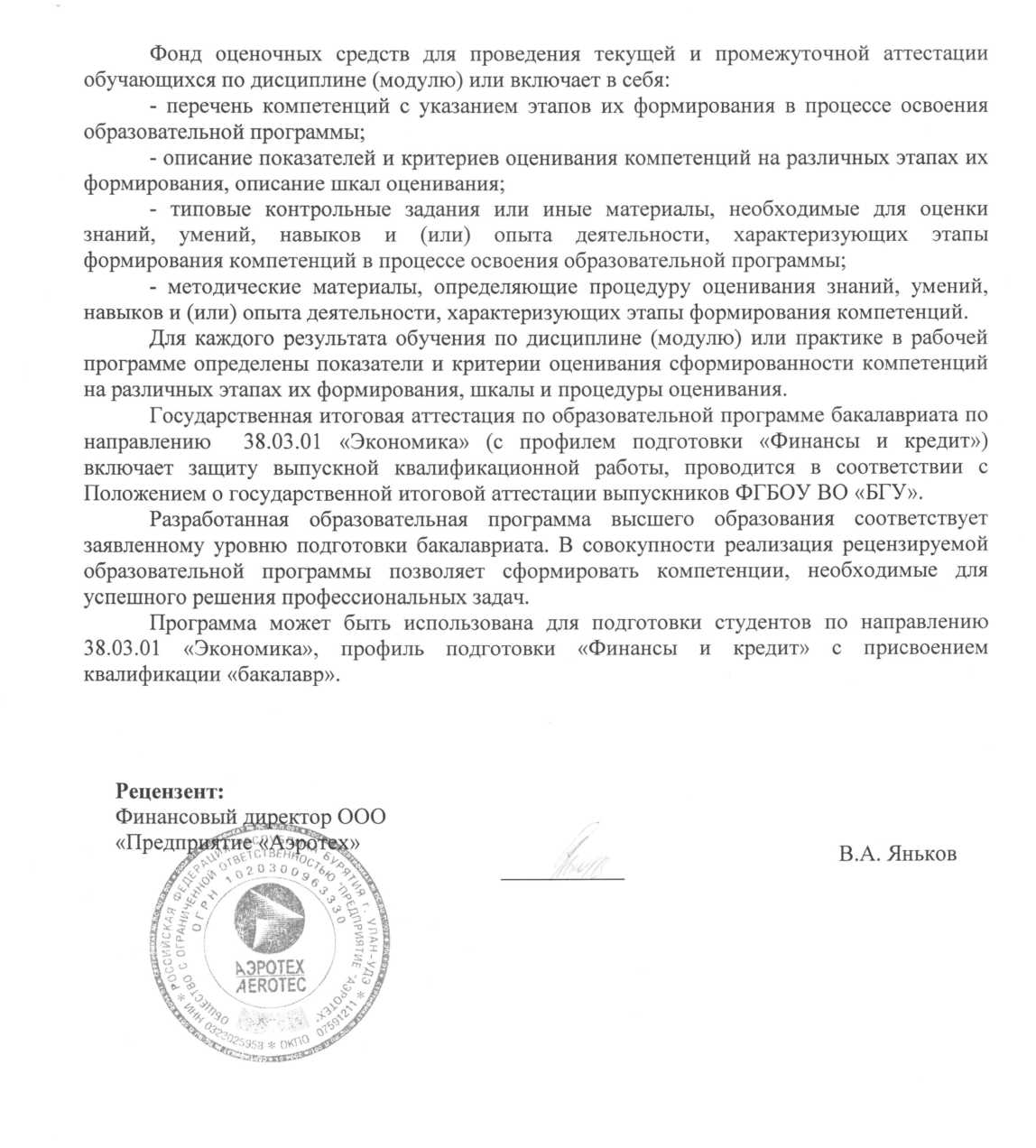 НАИМЕНОВАНИЕ  КОМПЕТЕНЦИИНАИМЕНОВАНИЕ  КОМПЕТЕНЦИИНАИМЕНОВАНИЕ  КОМПЕТЕНЦИИОБЩЕКУЛЬТУРНЫЕ  КОМПЕТЕНЦИИ (ОК)ОБЩЕКУЛЬТУРНЫЕ  КОМПЕТЕНЦИИ (ОК)ОБЩЕКУЛЬТУРНЫЕ  КОМПЕТЕНЦИИ (ОК)КодОпределение и структура компетенцииОпределение и структура компетенцииОК-1способностью использовать основы философских знаний для формирования мировоззренческой позицииспособностью использовать основы философских знаний для формирования мировоззренческой позицииОК-2способностью анализировать основные этапы и закономерности исторического развития общества для формирования гражданской позицииспособностью анализировать основные этапы и закономерности исторического развития общества для формирования гражданской позицииОК-3способностью использовать основы экономических знаний в различных сферах деятельностиспособностью использовать основы экономических знаний в различных сферах деятельностиОК-4способностью к коммуникации в устной и письменной формах на русском и иностранных языках для решения задач межличностного и межкультурного взаимодействияспособностью к коммуникации в устной и письменной формах на русском и иностранных языках для решения задач межличностного и межкультурного взаимодействияОК-5способностью работать в коллективе, толерантно воспринимая социальные, этнические, конфессиональные и культурные различияспособностью работать в коллективе, толерантно воспринимая социальные, этнические, конфессиональные и культурные различияОК-6способностью использовать основы правовых знаний в различных сферах деятельностиспособностью использовать основы правовых знаний в различных сферах деятельностиОК-7способностью к самоорганизации и самообразованиюспособностью к самоорганизации и самообразованиюОК-8способностью использовать методы и средства физической культуры для обеспечения полноценной социальной и профессиональной деятельностиспособностью использовать методы и средства физической культуры для обеспечения полноценной социальной и профессиональной деятельностиОК-9способностью использовать приемы первой помощи, методы защиты в условиях чрезвычайных ситуацияхспособностью использовать приемы первой помощи, методы защиты в условиях чрезвычайных ситуацияхОБЩЕПРОФЕССИОНАЛЬНЫЕ КОМПЕТЕНЦИИ (ОПК)ОБЩЕПРОФЕССИОНАЛЬНЫЕ КОМПЕТЕНЦИИ (ОПК)ОБЩЕПРОФЕССИОНАЛЬНЫЕ КОМПЕТЕНЦИИ (ОПК)ОПК-1способностью решать стандартные задачи профессиональной деятельности на основе информационной и библиографической культуры с применением информационно-коммуникационных технологий и с учетом основных требований информационной безопасностиспособностью решать стандартные задачи профессиональной деятельности на основе информационной и библиографической культуры с применением информационно-коммуникационных технологий и с учетом основных требований информационной безопасностиОПК-2способностью осуществлять сбор, анализ и обработку данных, необходимых для решений профессиональных задачспособностью осуществлять сбор, анализ и обработку данных, необходимых для решений профессиональных задачОПК-3способностью выбрать инструментальные средства для обработки экономических данных в соответствии с поставленной задачей, проанализировать результаты расчетов и обосновать полученные выводыспособностью выбрать инструментальные средства для обработки экономических данных в соответствии с поставленной задачей, проанализировать результаты расчетов и обосновать полученные выводыОПК-4способностью находить организационно-управленческие решения в профессиональной деятельности и готовность нести за них ответственностьспособностью находить организационно-управленческие решения в профессиональной деятельности и готовность нести за них ответственностьПРОФЕССИОНАЛЬНЫЕ КОМПЕТЕНЦИИПРОФЕССИОНАЛЬНЫЕ КОМПЕТЕНЦИИПРОФЕССИОНАЛЬНЫЕ КОМПЕТЕНЦИИПК-1ПК-1расчетно-экономическая деятельность:ПК-1ПК-1способностью собрать и проанализировать исходные данные, необходимые для расчета экономических и социально-экономических показателей, характеризующих деятельность хозяйствующих субъектов ПК-2ПК-2способностью на основе типовых методик и действующей нормативно-правовой базы рассчитать экономические и социально-экономические показатели, характеризующие деятельность хозяйствующих субъектовПК-3ПК-3способностью выполнять необходимые для составления экономических разделов планов расчеты, обосновывать их и представлять результаты работы в соответствии с принятыми в организации стандартами ПК-19ПК-19расчетно-финансовая деятельность:ПК-19ПК-19способностью рассчитывать показатели проектов бюджетов бюджетной системы Российской Федерации, обеспечивать их исполнение и контроль, составлять бюджетные сметы казенных учреждений и планы финансово-хозяйственной деятельности бюджетных и автономных учрежденийПК-20ПК-20способностью вести работу по налоговому планированию в составе бюджетов бюджетной системы Российской ФедерацииПК-21ПК-21способностью составлять финансовые планы организации, обеспечивать осуществление финансовых взаимоотношений с организациями, органами государственной власти и местного самоуправленияПК-22ПК-22способностью применять нормы, регулирующие бюджетные, налоговые, валютные отношения в области страховой, банковской деятельности, учета и контроляПК-23ПК-23способностью участвовать в мероприятиях по организации и проведению финансового контроля в секторе государственного и муниципального управления, принимать меры по реализации выявленных отклоненийДПК-1ДПК-1способностью обеспечивать анализ информации об активах, обязательствах, капитале, движении денежных потоков, доходах и расходах, а также финансовых результатах хозяйствующих субъектов Разработчики:и.о. зав. кафедрой «Бухгалтерский учет и финансы», к.э.н., доцентД.Д. БатуеваСогласовано:1-й заместительи.о. директора ИЭУ БГУ, доц., к.полит.н.А.А.Дугарова1-й заместительи.о. директора ИЭУ БГУ, доц., к.полит.н.А.А.ДугароваЗаместительи.о. директора ИЭУ БГУпо учебной работе,и.о. доцента,к. философ. н.Ю.С. БулгатоваЗаместительи.о. директора ИЭУ БГУпо учебной работе,и.о. доцента,к. философ. н.Ю.С. БулгатоваЗаместительи.о. директора ИЭУ БГУпо учебной работе,и.о. доцента,к. философ. н.Ю.С. БулгатоваЗаместительи.о. директора ИЭУ БГУпо учебной работе,и.о. доцента,к. философ. н.Ю.С. БулгатоваЗаместительи.о. директора ИЭУ БГУпо учебной работе,и.о. доцента,к. философ. н.Ю.С. БулгатоваЗаместительи.о. директора ИЭУ БГУпо воспитательной работе, преподавательА.С. КутумовЗаместительи.о. директора ИЭУ БГУпо воспитательной работе, преподавательА.С. КутумовЗаместительи.о. директора ИЭУ БГУпо воспитательной работе, преподавательА.С. КутумовЗаместительи.о. директора ИЭУ БГУпо воспитательной работе, преподавательА.С. КутумовИ.о. директора ИЭУ, профессор, д.э.н.Е.Н. ВанчиковаИ.о. директора ИЭУ, профессор, д.э.н.Е.Н. ВанчиковаРецензент:Финансовый директорООО «Предприятие «Аэротех»В.А. ЯньковФинансовый директорООО «Предприятие «Аэротех»КомпонентыДисциплины, практики, НИР, через которые реализуется, и их код по учебному плануЭтапы формирования компетенций в процессе освоения образовательной программыВиды занятийОценочные средстваспособность использовать основы философских знаний для формирования мировоззренческой позицииБ1.Б.2. Философия1 этап4 семестр (очное)1 год (заочное)ЛекцииПрактические занятияСамостоятельная работа студентаПодготовка и защита докладов, эссе, тестовые заданияДополнительные компоненты в рамках дисциплин по выборуДополнительные компоненты в рамках дисциплин по выборуДополнительные компоненты в рамках дисциплин по выборуДополнительные компоненты в рамках дисциплин по выборуДополнительные компоненты в рамках дисциплин по выборуспособность использовать общие законы культуры мышления и современные теории естествознания для формирования мировоззренческой позицииБ1.В.ДВ.1.1. Логика2 семестр (очное)1 год (заочное)ЛекцииПрактические занятияСамостоятельная работа студентаПодготовка и защита докладов, эссе, тестовые заданияспособность использовать общие законы культуры мышления и современные теории естествознания для формирования мировоззренческой позицииБ1.В.ДВ.8.1. Концепция современного естествознания1 семестр (очное)1 год (заочное)ЛекцииПрактические занятияСамостоятельная работа студентаПодготовка и защита докладов, эссе, тестовые заданияПоказатели оценивания компетенцийУровень сформированности компетенцийШкала оцениванияЗнать:- основные философские понятия и категории, закономерности развития природы, общества и мышления;- социальную специфику развития общества, закономерности становления и развития социальных систем, общностей, групп, личностей.Пороговый60-69 балловУметь:- применять понятийно-категориальный аппарат основные законы гуманитарных и социальных наук в профессиональной деятельности;- корректно использовать в своей деятельности профессиональную лексику;- ориентироваться в мировом историческом процессе;- анализировать процессы и явления, происходящие в обществе;- применять методы и средства познания для интеллектуального развития, повышения культурного уровня, профессиональной компетентности.Базовый70-84 балловВладеть:- методами логического анализа различного рода суждений, навыками публичной речи, аргументации, ведения дискуссий и полемики;- способностью использовать теоретические общефилософские знания в практической деятельности, навыками целостного подхода к анализу проблем общества.Высокий85-100 балловПоказатели оценивания компетенцийУровень сформированности компетенцийШкала оцениванияспособность использовать общие законы культуры мышления для формирования мировоззренческой позиции («Логика»)способность использовать общие законы культуры мышления для формирования мировоззренческой позиции («Логика»)способность использовать общие законы культуры мышления для формирования мировоззренческой позиции («Логика»)Знать:- предмет логики, основные этапы развития логики, основные законы логики, общую характеристику основных логических форм (понятия, суждения, умозаключения);- основы теории аргументации и полемики, логические формы развития знания.Пороговый60-69 балловУметь:- осуществлять логические операции с понятиями и суждениями, осуществлять непосредственные и опосредствованные умозаключения, восстанавливать сокращенные умозаключения.Базовый70-84 балловВладеть:- навыками построения правильных умозаключений, умением отделять правильные умозаключения от неправильных;- выявлять и анализировать структуру доказательств, формировать тактику и стратегию ведения спора.Высокий85-100 балловспособность использовать современные теории естествознания для формирования мировоззренческой позиции («Концепция современного естествознания»)способность использовать современные теории естествознания для формирования мировоззренческой позиции («Концепция современного естествознания»)способность использовать современные теории естествознания для формирования мировоззренческой позиции («Концепция современного естествознания»)Знать:- основные этапы развития естествознания, галилеево-ньютоновской и эволюционно-синергетической парадигмах естествознания, особенностях современного естествознания;- принципы научности, методологии и философии науки;- концепции пространства и времени;- принципы симметрии и законы сохранения;- понятия состояния в естествознании;- корпускулярных и континуальных традициях в описании природы;- о динамических и статистических закономерностях в естествознании;- о соотношении порядка и беспорядка (хаоса) в природе.Пороговый60-69 балловУметь:- анализировать, систематизировать полученные знания по современным концепциям естествознания.Базовый70-84 балловВладеть:- навыками работы с научной литературой, умением выступать перед аудиторией.Высокий85-100 балловКомпонентыДисциплины, практики, НИР, через которые реализуется, и их код по учебному плануЭтапы формирования компетенций в процессе освоения образовательной программыВиды занятийОценочные средстваспособность анализировать основные этапы и закономерности исторического развития общества для формирования гражданской позицииБ1.Б.1. История1 этап1 семестр (очное)1 год (заочное)ЛекцииПрактические занятияСамостоятельная работа студентаТестовые задания, письменные работы, творческие проектыспособность анализировать закономерности социальных процессов для формирования гражданской позицииБ.1.Б.6. Социология2 этап2 семестр (очное)2 год (заочное)ЛекцииПрактические занятияСамостоятельная работа студентаТестовые задания, письменные работы, творческие проектыДополнительные компоненты в рамках дисциплин по выборуДополнительные компоненты в рамках дисциплин по выборуДополнительные компоненты в рамках дисциплин по выборуДополнительные компоненты в рамках дисциплин по выборуДополнительные компоненты в рамках дисциплин по выборуспособность анализировать основные этапы и закономерности развития Республики БурятияБ1.В.ДВ.1.1. Социальные процессы в Бурятии2 семестр (очное)1 год (заочное)ЛекцииПрактические занятияСамостоятельная работа студентаТестовые задания, письменные работы, творческие проектыспособность анализировать основные этапы и закономерности развития Республики БурятияБ1.В.ДВ.2.1. История Бурятии1 семестр (очное)1 год (заочное)ЛекцииПрактические занятияСамостоятельная работа студентаТестовые задания, письменные работы, творческие проектыспособность анализировать закономерности социального процессаБ1.В.ДВ.8.2 Основы социального государства2 семестр (очное)2 год (заочное)ЛекцииПрактические занятияСамостоятельная работа студентаТестовые задания, письменные работы, творческие проектыПоказатели оценивания компетенцийУровень сформированности компетенцийШкала оцениванияЗнать:- основные направления, проблемы, теории и методы истории;- движущие силы и закономерности исторического процесса; место человека в историческом процессе, политической организации общества;- различные подходы к оценке и периодизации всемирной и отечественной истории;- основные этапы и ключевые события истории России и мира с древности до наших дней; выдающихся деятелей отечественной и всеобщей истории;- важнейшие достижения культуры и системы ценностей, сформировавшиеся в ходе исторического развития;- структуру социологического знания, соотношение социологии с другими науками;- социально-философские предпосылки социологии как науки, основные этапы ее становления и развития, основные направления современной социологической науки;- системный подход к анализу общества, теории развития общества, социальных изменений;- социологические концепции личности, понятия социального статуса и социальной роли, основные этапы и агенты социализации личности;- роль социальных институтов в жизни общества, их функции и дисфункции;- понятия социальной структуры и социальной стратификации общества, виды социальной мобильности;- особенности методов сбора информации и процедуры социологического исследования.Пороговый60-69 балловУметь:- логически мыслить, вести научные дискуссии;- работать с разноплановыми источниками;- осуществлять эффективный поиск информации и критики источников;- получать, обрабатывать и сохранять источники информации;- преобразовывать информацию в знание, осмысливать процессы, события и явления в России и мировом сообществе в их динамике и взаимосвязи, руководствуясь принципами научной объективности и историзма;- формировать и аргументировано отстаивать собственную позицию по различным проблемам истории;- соотносить общие исторические процессы и отдельные факты; выявлять существенные черты исторических процессов, явлений и событий;- извлекать уроки из исторических событий и на их основе принимать осознанные решения;- анализировать современные социальные проблемы, выявлять причины и прогнозировать тенденции их развития;- составлять программы проведения микро- и макросоциологических исследований;- разрабатывать инструментарий, обрабатывать эмпирические данные;- работать с источниками информации: социально-политической, научной и публицистической литературой и библиографией, периодикой, статистическими источниками, материалами эмпирических исследований.Базовый70-84 балловВладеть:- представлениями о событиях российской и всемирной истории, основанными на принципе историзма;- навыками анализа исторических источников;- приемами ведения дискуссии и полемики;- способностью применять теоретические положения для анализа современных социальных проблем, выявлять причины и прогнозировать тенденции их развития.Высокий85-100 балловПоказатели оценивания компетенцийУровень сформированности компетенцийШкала оцениванияспособность анализировать основные этапы и закономерности развития Республики Бурятия («Социальные процессы в Бурятии»)способность анализировать основные этапы и закономерности развития Республики Бурятия («Социальные процессы в Бурятии»)способность анализировать основные этапы и закономерности развития Республики Бурятия («Социальные процессы в Бурятии»)Знать:- основные характеристики, виды и структурные элементы социальных процессов и уметь применять полученные знания при анализе соответствующих объектов;- особенности социальных процессов в Бурятии в системе общемировых процессов, исторические термины и понятия, основной фактологический и теоретический материал;- грамотно использовать этот аппарат учебного курса.Пороговый60-69 балловУметь:- применять эти базовые знания в научно-исследовательской, образовательной, культурно-просветительской, экспертно- аналитической, организационно-управленческой;- пользоваться ключевыми социологическими понятиями в рамках данного курса.Базовый70-84 балловВладеть:- общепрофессиональными знаниями теории и методов исторических исследований;- способностью понимать, критически анализировать и излагать базовую историческую информацию.Высокий85-100 балловспособность анализировать основные этапы и закономерности развития Республики Бурятия («История Бурятии»)способность анализировать основные этапы и закономерности развития Республики Бурятия («История Бурятии»)способность анализировать основные этапы и закономерности развития Республики Бурятия («История Бурятии»)Знать:- закономерности и этапы исторического процесса Республики Бурятии;- основные события и процессы истории Республики Бурятии.Пороговый60-69 балловУметь:- применять понятийно-категориальный аппарат, основные законы гуманитарных и социальных наук в профессиональной деятельности;- ориентироваться в исторических процессах, анализировать процессы и явления, происходящие в обществе.Базовый70-84 балловВладеть:- навыками целостного подхода к анализу проблем общества.Высокий85-100 балловспособность анализировать закономерности социального процесса («Основы социального государства»)способность анализировать закономерности социального процесса («Основы социального государства»)способность анализировать закономерности социального процесса («Основы социального государства»)Знать:- смысл и содержание основных понятий в терминологии социального государства;- современные представления о социальном государстве;- особенности социальной политики российского государства, действие социальных стандартов, направленных на качество жизни.Пороговый60-69 балловУметь:- анализировать внешнюю и внутреннюю среду общества и государства, выявлять ключевые элементы общества и государства, и оценивать их влияние на формирование социального государства и гражданского общества;- использовать информацию, полученную в результате социальных исследований;- анализировать социальную среду, выявлять ее ключевые элементы и оценивать их влияние на организацию достижения идеалов социального государства и гражданского общества в обществе.Базовый70-84 балловВладеть:- методами формулирования и реализации стратегий социальной деятельности в области теорий социального государства и гражданского общества;- методами, способами и средствами оценки эффективности социальной политики государства.Высокий85-100 балловКомпонентыДисциплины, практики, НИР, через которые реализуется, и их код по учебному плануЭтапы формирования компетенций в процессе освоения образовательной программыВиды занятийОценочные средстваспособность использовать основы экономических знаний на характеристики экономического развития на микро и макроуровнеБ1.Б.11. Экономическая теория 1 (Микроэкономика)1 этап1 семестр (очное)1 год (заочное)ЛекцииПрактические занятияСамостоятельная работа студентаТестовые задания, письменные работы, творческие проектыспособность использовать основы экономических знаний на характеристики экономического развития на микро и макроуровнеБ.1.Б.12. Экономическая теория 2 (Макроэкономика)2 «а» этап2 семестр (очное)2 год (заочное)ЛекцииПрактические занятияСамостоятельная работа студентаТестовые задания, письменные работы, творческие проектыспособность использовать основы экономических знаний для ведения хозяйственной деятельности предприятий и организаций в различных отраслях и сферах деятельностиБ.1.Б.17. Экономика организации3 этап3 семестр (очное)2 год (заочное)ЛекцииПрактические занятияСамостоятельная работа студентаТестовые задания, письменные работы, творческие проектыспособность использовать основы экономических знаний на характеристики экономического развития на микро и макроуровнеБ1.В.ОД.2. История экономических учений2 «б» этап2 семестр (очное)2 год (заочное)ЛекцииПрактические занятияСамостоятельная работа студентаТестовые задания, письменные работы, творческие проектыспособность использовать основы экономических знаний на характеристики экономического развития на микро и макроуровнеБ1.В.ОД.3. Институциональная экономика4 этап4 семестр (очное)2 год (заочное)ЛекцииПрактические занятияСамостоятельная работа студентаТестовые задания, письменные работы, творческие проектыспособность использовать основы экономических знаний для ведения хозяйственной деятельности на международном уровнеБ1.В.ОД.5. Мировая экономика и международные экономические отношения5 этап5 семестр (очное)3 год (заочное)ЛекцииПрактические занятияСамостоятельная работа студентаТестовые задания, письменные работы, творческие проектыДополнительные компоненты в рамках дисциплин по выборуДополнительные компоненты в рамках дисциплин по выборуДополнительные компоненты в рамках дисциплин по выборуДополнительные компоненты в рамках дисциплин по выборуДополнительные компоненты в рамках дисциплин по выборуспособность использовать основы экономических знаний, характеризующих демографические процессыБ1.В.ДВ.3.1. Демография2 семестр (очное)1 год (заочное)ЛекцииПрактические занятияСамостоятельная работа студентаТестовые задания, письменные работы, творческие проектыПоказатели оценивания компетенцийУровень сформированности компетенцийШкала оцениванияЗнать:- предмет и место экономической теории в системе экономических знаний;- теоретические основы и закономерности функционирования рыночной экономики;- основные макроэкономические показатели;- инструменты и методы государственного регулирования экономики;- общие основы экономического развития;
- сущность организации, как основного звена экономики отраслей;- состав и структуру земель, основных и оборотных средств, трудовых ресурсов, методы оценки эффективности их использования;- виды и формы организации предпринимательской деятельности;- особенности организации производства и производственной деятельности;- информационные ресурсы организаций, нормативно-правовую базу деятельности предприятий;- основы организации индивидуальных и коллективных малых предприятий;- закономерности и этапы исторического процесса, основные события и процессы мировой и отечественной экономической истории;- основные понятия и модели неоклассической и институциональной макроэкономической теории, макроэкономики и мировой экономики;- основные макроэкономические показатели и принципы их расчета;
- основные особенности ведущих школ и направлений институциональной экономики;- институциональные закономерности функционирования экономики;- институциональные факторы экономической эволюции;- институциональную интерпретацию субъектов экономической деятельности и мотивации их поведения;- методы институционального анализа объектов, явлений и процессов;- основные особенности институциональной среды российской экономики, ее институциональную структуру, направления экономической политики государства;- основные формы международных экономических отношений и инструменты их реализации;- главные направления внешнеэкономической политики России.Пороговый60-69 балловУметь:- рассчитывать, определять, оценивать результаты хозяйственной деятельности субъектов рыночного хозяйства, строить модели их поведения;- определять организационно-правовые формы организаций;- находить и использовать необходимую экономическую информацию;
- ориентироваться в основных проблемах рыночной экономики;- прогнозировать развитие событий;- находить и использовать необходимую экономическую информацию;
- определять организационно-правовые формы организаций;- определять место и значение организации (предприятия) в социально-экономическом развитии региона, отрасли;- генерировать предпринимательские идеи, делать выбор и обоснование;- создавать и поддерживать партнерские связи в предпринимательской деятельности;- находить и использовать необходимую экономическую информацию;- определять эффективность использования земельных, материальных и трудовых ресурсов организации (предприятия);- анализировать первичные документы по экономической деятельности организации;- пользоваться методами расчета экономических и социально-экономических показателей характеризующих деятельность предприятий;- применять понятийно-категориальный аппарат, основные законы гуманитарных и социальных наук в профессиональной деятельности;- ориентироваться в мировом историческом процессе, анализировать процессы и явления, происходящие в обществе;- применять методы и средства познания для интеллектуального развития, повышения культурного уровня, профессиональной компетентности;- проводить анализ отрасли (рынка), используя экономические модели;- использовать экономический инструментарий для анализа внешней и внутренней среды бизнеса (организации);- анализировать явления и процессы в экономике во взаимосвязи с экономическими институтами;- выявлять проблемы институционального характера при анализе конкретных ситуаций, предлагать способы их решения;- использовать источники информации, характеризующих состояние институциональной среды и ее воздействие на экономические процессы; - анализировать, интерпретировать и использовать эту информацию для выработки и обоснования управленческих решений;- осуществлять выбор методов институционального анализа для обработки экономических данных в соответствии с поставленной задачей, анализировать результаты анализа и обосновывать полученные выводы;- прогнозировать институциональные изменения и их влияние на поведение экономических агентов, развитие экономических процессов и явлений;- представлять публично либо в установленной документальной форме результаты проведенного институционального исследования;- учитывать институциональные ограничения и институциональные основы экономического поведения при разработке проектов в сфере экономики и бизнеса;
 - анализировать экономические эффекты включенности страны, группы стран в международные экономические отношения, показывать тенденции их развития на современном этапе;- собрать и проанализировать исходные данные, необходимые для расчета экономических и социально-экономических показателей, характеризующих деятельность хозяйствующих субъектов;- осуществлять сбор, анализ и обработку данных, необходимых для решения поставленных экономических задач;- анализировать и интерпретировать данные отечественной и зарубежной статистики о социально-экономических процессах и явлениях, выявлять тенденции изменения социально-экономических показателей;- используя отечественные и зарубежные источники информации, собрать необходимые данные проанализировать их и подготовить информационный обзор и/или аналитический отчет.Базовый70-84 балловВладеть:- методикой и методами познания закономерностей развития, взаимодействия и взаимообусловленности экономических процессов;- методикой анализа конкретных фактов экономической жизни, приводить их в определенную систему и обобщать в теоретические выводы;- методикой и методами познания закономерностей развития, взаимодействия и взаимообусловленности экономических процессов;- методикой анализа конкретных фактов экономической жизни, приводить их в определенную систему и обобщать в теоретические выводы;- навыками определения показателей экономической эффективности деятельности предприятия;- первичными навыками расчетов разработки прогнозов и планов развития организации (предприятия);- навыками определения показателей экономической эффективности деятельности предприятия;- навыками выполнения необходимых расчётов, связанных с выбором наиболее эффективных мероприятий, проектов;- методами оценки и управления предпринимательскими рисками и вырабатывать стратегию предприятия;- навыками целостного подхода к анализу проблем общества;- экономическими методами анализа поведения потребителей, производителей, собственников ресурсов и государства;- методологией институционального исследования;- современными методами сбора, обработки данных о состоянии институциональной среды и ее влиянии на экономические процессы;- методами и приемами анализа экономических институтов и институциональных факторов функционирования и развития экономики;- навыками самостоятельной работы в части институционального анализа и проектирования;- культурой мышления, способностью к обобщению, анализу, восприятию информации, постановке цели и выбору путей её достижения;- базовыми экономическими знаниями как теоретического, так и практического характера в области международных экономических отношений;- способностью логически верно, аргументировано и ясно строить устную речь;- способностью к саморазвитию, повышению своей квалификации и мастерства;- способностью использовать основные положения и методы экономической науки при решении социальных и профессиональных задач;- способностью анализировать социально-экономические проблемы и процессы.Высокий85-100 балловПоказатели оценивания компетенцийУровень сформированности компетенцийШкала оцениванияспособность использовать основы экономических знаний, характеризующих демографические процессы («Демография»)способность использовать основы экономических знаний, характеризующих демографические процессы («Демография»)способность использовать основы экономических знаний, характеризующих демографические процессы («Демография»)Знать:- основы построения, расчета, анализа современной системы показателей, характеризующих деятельность хозяйствующих субъектов на микро- и макроуровне;- методы сбора информации о народонаселении, основы построения, расчета анализа современной системы показателей, характеризующих демографические процессы в стране и регионе.Пороговый60-69 балловУметь:- использовать источники экономической, социальной, управленческой информации;- рассчитывать на основе типовых методик и действующей нормативной правовой базы экономические и социально- экономические показатели;- анализировать и интерпретировать данные отечественной и зарубежной статистики о социально-экономических процессах и явлениях, выявлять тенденции изменения социально-экономических показателей;- осуществлять поиск информации по полученному заданию, сбор, анализ данных, необходимых для решения поставленных экономических задач;- использовать источники экономической, социальной, управленческой информации.Базовый70-84 балловВладеть:- современными методами сбора, обработки и анализа экономических и социальных данных;- современными методиками расчета и анализа социально-экономических показателей, характеризующих экономические процессы и явления на микро- и макроуровне;- навыками самостоятельной работы, самоорганизации организации выполнения поручений.Высокий85-100 балловКомпонентыДисциплины, практики, НИР, через которые реализуется, и их код по учебному плануЭтапы формирования компетенций в процессе освоения образовательной программыВиды занятийОценочные средстваспособность к коммуникации в устной и письменной формах на иностранных языках для решения задач межличностного и межкультурного взаимодействияБ1.Б.3. Иностранный язык1,2,3,4 этап1,2,3,4 семестры (очное)1 год (заочное)Практические занятия, самостоятельная работа студентовТесты, ролевые игры, защита групповых и индивидуальных проектов, беседа по предложенной теме.Дополнительные компоненты в рамках дисциплин по выборуДополнительные компоненты в рамках дисциплин по выборуДополнительные компоненты в рамках дисциплин по выборуДополнительные компоненты в рамках дисциплин по выборуДополнительные компоненты в рамках дисциплин по выборуспособность к коммуникации для решения задач межличностного и межкультурного взаимодействияБ.1.В.ДВ.7.2 Культура речи и деловое общение6 семестр (очное)4 год (заочное)Лекции,Практические занятия, самостоятельная работа студентовКонтрольная работа, коллоквиум, деловая играспособность к коммуникации в устной и письменной формах на бурятском языке для решения задач межличностного и межкультурного взаимодействияБ.1.В.ДВ.9.1 Бурятский язык1 семестр (очное)1 год (заочное)Практические занятия, самостоятельная работа студентовДиалоги, чтение текстов, аудирование текстов, выполнение письменных заданий, тестспособность к коммуникации в устной и письменной формах на бурятском языке для решения задач межличностного и межкультурного взаимодействияБ.1.В.ДВ.9.2 Деловой бурятский язык1 семестр (очное)1 год (заочное)Практические занятия, самостоятельная работа студентовДоклад, разработка проектаПоказатели оценивания компетенцийУровень сформированности компетенцийШкала оцениванияЗнать:- особенности произносительной стороны речи: буквы и звуки их передающие, интонацию вопросительного и отрицательного предложения, перечисления;- активный лексический минимум для применения в продуктивных видах речевой деятельности (говорении и письме) и дополнительный пассивный лексический минимум для рецептивных видов речевой деятельности (аудирование и письмо) в рамках изученной тематики и при реализации СРС;- базовые грамматические конструкции, обеспечивающие общение в рамках изученных тем, грамматические структуры пассивного грамматического минимума, необходимые для понимания прочитанных текстов, перевода и построения высказываний по прочитанному.Пороговый60-69 балловУметь:- реализовать монологическую речь в речевых ситуациях тем, предусмотренных программой;- вести односторонний диалог-расспрос, двусторонний диалог-расспрос, с выражением своего мнения, сожаления, удивления;- понимать на слух учебные тексты, высказывания говорящих в рамках изученных тем повседневного общения с общим и полным охватом содержания;- читать тексты и сообщения с общим и полным пониманием содержания прочитанного;- оформлять письменные высказывания в виде сообщений, писем, презентаций, эссе.Базовый70-84 балловВладеть:- изучаемым языком для реализации иноязычного общения с учетом освоенного уровня;- знаниями о культуре страны изучаемого языка в сравнении с культурой и традициями родного края, страны;- навыками самостоятельной работы по освоению иностранного языка;- навыками работы со словарем, иноязычными сайтами.ВысокийлловПоказатели оценивания компетенцийУровень сформированности компетенцийШкала оцениванияспособность к коммуникации для решения задач межличностного и межкультурного взаимодействия («Культура речи и деловое общение»)способность к коммуникации для решения задач межличностного и межкультурного взаимодействия («Культура речи и деловое общение»)способность к коммуникации для решения задач межличностного и межкультурного взаимодействия («Культура речи и деловое общение»)Знать:- нормы современного русского литературного языка, специфику их использования в устной и письменной речи, а также в функциональных разновидностях литературного языка;- основные принципы, нормы, формы и технику делового общения в профессиональной деятельности специалиста по управлению персоналом;- правила делового этикета, национальные особенности делового общения.Пороговый60-69 балловУметь:- анализировать чужую и строить собственную речь с учетом принципов правильности, точности, лаконичности, чистоты речи, ее богатства и выразительности, логичности и уместности;- применять на практике знания об основных принципах и нормах делового разговора;- применять эффективные средства делового общения.Базовый70-84 балловВладеть:- навыками выражения своих мыслей в межличностном и деловом общении;- нормами устной и письменной литературной речи, базовыми технологиями составления деловой документации;- навыками оформления и редактирования некоторых видов деловых документов, в том числе переписки;- навыками публичного выступления, ведения деловых переговоров, проведения совещаний.Высокий85-100 балловспособность к коммуникации в устной и письменной формах на бурятском языке для решения задач межличностного и межкультурного взаимодействия («Бурятский язык»)способность к коммуникации в устной и письменной формах на бурятском языке для решения задач межличностного и межкультурного взаимодействия («Бурятский язык»)способность к коммуникации в устной и письменной формах на бурятском языке для решения задач межличностного и межкультурного взаимодействия («Бурятский язык»)Знать:- фонологические, лексические и грамматические особенности бурятского языка;- правила речевого и неречевого этикета бурят.Пороговый60-69 балловУметь:- выражать свои мысли в диалогической и монологической форме на бурятском языке в пределах изученных тем;- понимать на слух методически аутентичные тексты на бурятском языке в пределах изученных тем;- читать тексты в пределах изученных тем и извлекать из текста информацию разной степени полноты;- письменно оформлять свои мысли, писать краткие сообщения по изученной теме на бурятском языке.Базовый70-84 балловВладеть:- произносительными, лексическими, грамматическими навыками;- речевыми умениями.Высокий85-100 балловспособность к коммуникации в устной и письменной формах на бурятском языке для решения задач межличностного и межкультурного взаимодействия («Деловой бурятский язык»)способность к коммуникации в устной и письменной формах на бурятском языке для решения задач межличностного и межкультурного взаимодействия («Деловой бурятский язык»)способность к коммуникации в устной и письменной формах на бурятском языке для решения задач межличностного и межкультурного взаимодействия («Деловой бурятский язык»)Знать:- лексический минимум бурятского языка, необходимый в области профессионального и повседневного общения, а также для чтения и перевода текстов в указанных сферах;- основные фонетические, лексико-грамматические, стилистические особенности бурятского языка и применять их при чтении и переводе текстов;- основные факты, реалии, имена, достопримечательности, традиции культуры бурятского народа, представленных в языке.Пороговый60-69 балловУметь- применять разговорный язык в различных ситуациях социальной жизни в соответствии с программой обучения;- вести общение на ситуации профессионального и повседневного общения с пониманием и четким разграничением стилей общения;- различать общепринятые нормы языка в рамках ситуаций профессионального и повседневного общения;- применять бурятский язык при общении с друзьями, коллегами;- вести переписку на бурятском языке;- читать и понимать информационные материалы тематики ситуаций профессионального и повседневного общения на бурятском языке;- использовать знания бурятского языка в профессиональной деятельности и в повседневной коммуникации.Базовый70-84 балловВладеть- презентационными технологиями для представления необходимой информации;- использовать знание бурятского языка в ситуациях повседневного и межличностного общения.Высокий85-100 балловКомпонентыДисциплины, практики, НИР, через которые реализуется, и их код по учебному плануЭтапы формирования компетенций в процессе освоения образовательной программыВиды занятийОценочные средстваспособность работать в коллективе, толерантно воспринимая социальные, этнические, конфессиональные и культурные различияБ1.Б.5. Психология1 этап2 семестр (очное)1 год (заочное)ЛекцииПрактические занятияСамостоятельная работа студентаТесты, рефераты, проектыДополнительные компоненты в рамках дисциплин по выборуДополнительные компоненты в рамках дисциплин по выборуДополнительные компоненты в рамках дисциплин по выборуДополнительные компоненты в рамках дисциплин по выборуДополнительные компоненты в рамках дисциплин по выборуспособность толерантно воспринимать этнические, конфессиональные и культурные различияБ1.В.ДВ.3.2 Культурология2 семестр (очное)1 год (заочное)ЛекцииПрактические занятияСамостоятельная работа студентаТестовые задания, письменные работы, творческие проектыспособность работать в коллективеБ1.В.ДВ.4.1 Профессиональные навыки менеджера6 семестр (очное)4 год (заочное)ЛекцииПрактические занятияСамостоятельная работа студентаТестовые задания, письменные работы, творческие проектыспособность работать в коллективеБ1.В.ДВ.4.2 Технология самоменеджмента6 семестр (очное)4 год (заочное)ЛекцииПрактические занятияСамостоятельная работа студентаТестовые задания, письменные работы, творческие проектыспособность работать в коллективеБ1.В.ДВ.7.1 Конфликтология6 семестр (очное)4 год (заочное)ЛекцииПрактические занятияСамостоятельная работа студентаТестовые задания, письменные работы, творческие проектыспособность работать в коллективеБ1.В.ДВ.13.1 Основы управления персоналом4 семестр (очное)3 год (заочное)ЛекцииПрактические занятияСамостоятельная работа студентаТестовые задания, письменные работы, творческие проектыспособность работать в коллективеБ1.В.ДВ.13.2 Кадровая политика фирмы4 семестр (очное)3 год (заочное)ЛекцииПрактические занятияСамостоятельная работа студентаТестовые задания, письменные работы, творческие проектыПоказатели оценивания компетенцийУровень сформированности компетенцийШкала оцениванияЗнать:- базовый материал основной учебной дисциплины: предмет, методы и основные категории психологии;- особенности групповой психологии, межличностных отношений и общения;- психологические основы обучения, возрастные характеристики субъектов учебной деятельности, методы диагностики обучаемости;- об основных закономерностях, предпосылках и условиях психического развития;- о проблемах возрастной периодизации психического развития в зарубежной отечественной психологии;- о концептуальных подходах психического развития, принципах и факторах психического развития; о соотношении биологического и социального факторов развития;- о теоретических концепциях обучения;- о формах, характеристиках и содержании педагогической деятельности, о культуре педагогического общения, об индивидуальных стилях педагогической деятельности;- предмет, методы и основные категории психологической науки;- основные понятия деятельностной концепции психики и сознания;- особенности групповой психологии, межличностных отношений и общения.Пороговый60-69 балловУметь:- подбирать и применять методы и методики психологического исследования;- давать психологическую характеристику личности, коллектива;- использовать результаты психологического анализа личности, коллектива в интересах повышения эффективности профессиональной деятельности;- участвовать в планировании и проведении психолого-педагогических исследований и обследований субъектов образовательного процесса;- участвовать в проектировании, экспертизе и выработке программ коррекции образовательных сред.Базовый70-84 балловВладеть:- основными понятиями психологии;- этическими нормами проведения психолого-педагогических исследований.Высокий85-100 балловПоказатели оценивания компетенцийУровень сформированности компетенцийШкала оцениванияспособность толерантно воспринимать этнические, конфессиональные и культурные различия («Культурология»)способность толерантно воспринимать этнические, конфессиональные и культурные различия («Культурология»)способность толерантно воспринимать этнические, конфессиональные и культурные различия («Культурология»)Знать:- основные принципы человеческого существования: толерантности, диалога и сотрудничества;- понимать значение культуры как регулятора социального взаимодействия и поведения.Пороговый60-69 балловУметь:- руководствоваться в своей деятельности, при взаимодействии с коллегами современными принципами толерантности, диалога и сотрудничества;- учитывать различные контексты (социальные, культурные, национальные), в которых протекают процессы обучения, воспитания, социализации;- вступать в диалог и сотрудничество.Базовый70-84 балловВладеть:- способностью работать в коллективе, толерантно воспринимая социальные, этнические, конфессиональные и культурные различия.Высокий85-100 балловспособность работать в коллективе («Профессиональные навыки менеджера»)способность работать в коллективе («Профессиональные навыки менеджера»)способность работать в коллективе («Профессиональные навыки менеджера»)Знать:- основы методологии управления персоналом (философию, концепцию, сущность, закономерности, принципы и методы управления персоналом; методы построения системы управления персоналом).Пороговый60-69 балловУметь:- принимать участие в разработке корпоративных, конкурентных и функциональных стратегий развития организации в части управления персоналом.Базовый70-84 балловВладеть:- методами реализации основных управленческих функций в сфере управления персоналом.Высокий85-100 балловспособность работать в коллективе («Технология самоменеджмента»)способность работать в коллективе («Технология самоменеджмента»)способность работать в коллективе («Технология самоменеджмента»)Знать:- возможности и способы решения проблемы дефицита рабочего времени;- принципы эффективного нормирования рабочего времени; методы планирования задач.Пороговый60-69 балловУметь:- выделять ключевые показатели учета рабочего времени.Базовый70-84 балловВладеть:- техниками борьбы с потерями рабочего времени;- методами распределения времени и расстановки приоритетов при решении сложных управленческих задач;- способностью и готовностью к практической деятельности по самоорганизации и организации работы малых коллективов исполнителей, планированию работы персонала, разработке оперативных планов работы коллектива.Высокий85-100 балловспособность работать в коллективе («Конфликтология»)способность работать в коллективе («Конфликтология»)способность работать в коллективе («Конфликтология»)Знать:- причины возникновения и методы управления конфликтами и стрессами в организации.Пороговый60-69 балловУметь:- диагностировать конфликты в организации и разрабатывать мероприятия по их предупреждению и разрешению, в том числе с использованием современных средств коммуникации.Базовый70-84 балловВладеть:- современными технологиями управления конфликтами и стрессами.Высокий85-100 балловспособность работать в коллективе («Основы управления персоналом»)способность работать в коллективе («Основы управления персоналом»)способность работать в коллективе («Основы управления персоналом»)Знать:- основы разработки и реализации кадровой политики и стратегии управления персоналом;- технологии управления персоналом (найма, отбора, приема и расстановки персонала; социализации, профориентации и трудовой адаптации персонала; организации труда персонала, высвобождения персонала).Пороговый60-69 балловУметь:- принимать участие в разработке корпоративных стратегий развития организации в части управления персоналом.Базовый70-84 балловВладеть:- современными технологиями управления персоналом организации (найма, отбора, приема и расстановки персонала; социализации, профориентации и трудовой адаптации персонала; организации труда персонала, высвобождения персонала).Высокий85-100 балловспособность работать в коллективе («Кадровая политика фирмы»)способность работать в коллективе («Кадровая политика фирмы»)способность работать в коллективе («Кадровая политика фирмы»)Знать:- основы разработки и реализации кадровой политики.Пороговый60-69 балловУметь:- анализировать организационную культуру для разработки кадровой политики;- разрабатывать и реализовывать программы профессионального развития персонала;- использовать различные методы оценки и аттестации сотрудников.Базовый70-84 балловВладеть:- методами анализа организационной культуры фирмы.Высокий85-100 балловКомпонентыДисциплины, практики, НИР, через которые реализуется, и их код по учебному плануЭтапы формирования компетенций в процессе освоения образовательной программыВиды занятийОценочные средстваспособность использовать основы правовых знаний в различных сферах деятельностиБ1.Б7. Право1 этап3 семестр (очное)2 год (заочное)ЛекцииПрактические занятияСамостоятельная работа студентаТесты, эссе, решение комплектов задач, творческое задание, составление кроссворда, контрольная работаспособность использовать основы правовых знаний при налогообложении юридических и физических лицБ1.Б22. Налоги и налогообложение2 этап5 семестр (очное)3 год (заочное)ЛекцииПрактические занятияСамостоятельная работа студентаКоллоквиум, решение комплектов задач, устный опросспособность использовать основы правовых знаний в своей профессиональной деятельностиБ3. Государственная итоговая аттестация3 этап8 семестр (очное)5 год (заочное)Самостоятельная работа студентаПрактические заданияДополнительные компоненты в рамках дисциплин по выборуДополнительные компоненты в рамках дисциплин по выборуДополнительные компоненты в рамках дисциплин по выборуДополнительные компоненты в рамках дисциплин по выборуДополнительные компоненты в рамках дисциплин по выборуспособность использовать основы правовых знаний в предпринимательской деятельностиБ1.В.ДВ.6.1 Коммерческое (предпринимательское) право6 семестр (очное)4 год (заочное)ЛекцииПрактические занятияСамостоятельная работа студентаРешение комплектов задач, составление проекта документаспособность использовать основы правовых знаний в предпринимательской деятельностиБ1.В.ДВ.6.2 Гражданское право6 семестр (очное)4 год (заочное)ЛекцииПрактические занятияСамостоятельная работа студентаТесты, коллоквиум, контрольная работаПоказатели оценивания компетенцийУровень сформированности компетенцийШкала оцениванияЗнать:- Конституцию и законы Российской Федерации;- правовые документы, регламентирующие профессиональную деятельность;- основные понятия юриспруденции;- основные проблемы правового регулирования профессиональной деятельности;- правовые основы налогового регулирования в России.Пороговый60-69 балловУметь:- осуществлять свою деятельность в различных сферах общественной жизни с учетом принятых в обществе моральных и правовых норм;- правильно толковать законы и иные нормативные правовые акты;- юридически правильно квалифицировать факты и обстоятельства;- принимать решения и совершать действия в точном в соответствии с законом;- ориентироваться в специальной юридической литературе;-  четко представлять сущность и характер и взаимодействие правовых явлений;- использовать основы правовых знаний при налогообложении юридических и физических лиц.Базовый70-84 балловВладеть:- навыками применения законодательства при решении практических задач;- знаниями в области налогового права при налогообложении юридических и физических лиц;- навыками применения налогового законодательства при решении практических ситуаций.Высокий85-100 балловПоказатели оценивания компетенцийУровень сформированности компетенцийШкала оцениванияспособность использовать основы правовых знаний в предпринимательской деятельности («Коммерческое (предпринимательское) право»)способность использовать основы правовых знаний в предпринимательской деятельности («Коммерческое (предпринимательское) право»)способность использовать основы правовых знаний в предпринимательской деятельности («Коммерческое (предпринимательское) право»)Знать:- основные механизмы правоосуществления регулятивного и охранительного вида, их структурно-функциональные элементы и закономерности, нормы действующего законодательства;- основные положения цивилистической науки; практику применения положений части I Гражданского кодекса РФ.Пороговый60-69 балловУметь:- ориентироваться в нормативных правовых актах, регулирующих общественные отношения, входящие в предмет гражданско-правового регулирования;- анализировать правоприменительную практику, в том числе судебную;- решать практические задачи в сфере гражданского права составлять юридические документы.Базовый70-84 балловВладеть:- категориально-понятийным аппаратом;- навыками работы с нормативными правовыми актами;- навыками практического применения гражданско-правовых норм.Высокий85-100 балловспособность использовать основы правовых знаний в предпринимательской деятельности («Гражданское право»)способность использовать основы правовых знаний в предпринимательской деятельности («Гражданское право»)способность использовать основы правовых знаний в предпринимательской деятельности («Гражданское право»)Знать:- основные механизмы правоосуществления регулятивного и охранительного вида, их структурно-функциональные элементы и закономерности, нормы действующего законодательства;- основные положения цивилистической науки, практику применения Гражданского кодекса РФ;- основные положения гражданского права, сущность и содержание основных понятий гражданского права, основные категории науки гражданского права, содержание основных гражданско-правовых институтов, правовой статус субъектов гражданских правоотношений.Пороговый60-69 балловУметь:- ориентироваться в нормативных правовых актах, регулирующих общественные отношения, входящие в предмет гражданско-правового регулирования;- анализировать правоприменительную практику, в том числе судебную;- решать практические задачи в сфере гражданского права составлять юридические документы.- оперировать юридическими понятиями и категориями;- анализировать юридические факты и возникающие в связи с ними правовые отношения;- толковать и правильно применять правовые нормы;- принимать решения и совершать юридические действия в точном соответствии с законом;- осуществлять правовую экспертизу нормативных правовых актов;- давать квалифицированные юридические заключения и консультации; правильно составлять и оформлять юридические документы.Базовый70-84 балловВладеть:- категориально-понятийный аппаратом цивилистики;- навыками работы с нормативными правовыми актами;- навыками практического применения гражданско-правовых норм.Высокий85-100 балловКомпонентыДисциплины, практики, НИР, через которые реализуется, и их код по учебному плануЭтапы формирования компетенций в процессе освоения образовательной программыВиды занятийОценочные средстваспособность к самоорганизации и самообразованиюБ1.Б.5 Психология1 этап2 семестр (очное)1 год (заочное)ЛекцииПрактические занятияСамостоятельная работа студентаРазработка проекта,составление кроссворда, доклад, коллоквиумДополнительные компоненты в рамках дисциплин по выборуДополнительные компоненты в рамках дисциплин по выборуДополнительные компоненты в рамках дисциплин по выборуДополнительные компоненты в рамках дисциплин по выборуДополнительные компоненты в рамках дисциплин по выборуспособность использовать эффективные приемы и навыки взаимодействия с людьми в профессиональной деятельностиБ1.В.ДВ.4.1 Профессиональные навыки менеджера6 семестр (очное)4 год (заочное)ЛекцииПрактические занятияСамостоятельная работа студентаЭссе, составление кроссворда, доклад, тест, деловая игра, устный опросспособность использовать эффективные приемы и навыки взаимодействия с людьми в профессиональной деятельностиБ1.В.ДВ.4.2 Технология самоменеджмента6 семестр (очное)4 год (заочное)ЛекцииПрактические занятияСамостоятельная работа студентаКейс-стади, доклад, коллоквиумПоказатели оценивания компетенцийУровень сформированности компетенцийШкала оцениванияЗнать:- основные закономерности психического развития, психические механизмы формирования и развития личности;- механизм психического развития и его составляющие;- особенности психического развития на разных возрастных этапах;- психологические методы познания и самопознания, развития, коррекции и саморегуляции;-основные психические механизмы функционирования и развития личности в различных видах деятельности.Пороговый60-69 балловУметь:- проводить диагностику и развивать способности.Базовый70-84 балловВладеть:- интерпретировать собственные психические состояния.Высокий85-100 балловПоказатели оценивания компетенцийУровень сформированности компетенцийШкала оцениванияспособность использовать эффективные приемы и навыки взаимодействия с людьми в профессиональной деятельности («Профессиональные навыки менеджера»)способность использовать эффективные приемы и навыки взаимодействия с людьми в профессиональной деятельности («Профессиональные навыки менеджера»)способность использовать эффективные приемы и навыки взаимодействия с людьми в профессиональной деятельности («Профессиональные навыки менеджера»)Знать:- основы методологии управления персоналом (философию, концепцию, сущность, закономерности, принципы и методы управления персоналом; методы построения системы управления персоналом).Пороговый60-69 балловУметь:- принимать участие в разработке корпоративных, конкурентных и функциональных стратегий развития организации в части управления персоналом.Базовый70-84 балловВладеть:- методами реализации основных управленческих функций в сфере управления персоналом.Высокий85-100 балловспособность использовать эффективные приемы и навыки взаимодействия с людьми в профессиональной деятельности («Технология самоменеджмента»)способность использовать эффективные приемы и навыки взаимодействия с людьми в профессиональной деятельности («Технология самоменеджмента»)способность использовать эффективные приемы и навыки взаимодействия с людьми в профессиональной деятельности («Технология самоменеджмента»)Знать:- алгоритм планирования рабочего дня.Пороговый60-69 балловУметь:- рационально структурировать и организовывать рабочее и личное время;- формировать и эффективно позиционировать собственные лидерские качества.Базовый70-84 балловВладеть:- умениями самомотивации и организации эффективного отдыха;- способностью и готовностью к практической деятельности по самоорганизации и организации работы малых коллективов исполнителей, планированию работы персонала, разработке оперативных планов работы коллектива.Высокий85-100 балловКомпонентыДисциплины, практики, НИР, через которые реализуется, и их код по учебному плануЭтапы формирования компетенций в процессе освоения образовательной программыВиды занятийОценочные средстваспособность использовать методы и средства физической культуры для обеспечения полноценной социальной и профессиональной деятельностиБ1.Б.27 Физическая культура1 этап6 семестр (очное)1 год (заочное)ЛекцииПрактические занятияСамостоятельная работа студентаРеферат.способность использовать методы и средства физической культуры для обеспечения полноценной социальной и профессиональной деятельностиЭлективные курсы по физической культуре и спорту1,2,3,4,5 семестр (очное)1 год (заочное)Практические занятияТестыПоказатели оценивания компетенцийУровень сформированности компетенцийШкала оцениванияЗнать:- культурное, историческое наследие в области физической культуры;- сущность физической культуры в различных сферах жизни;- об организме человека как единой саморазвивающейся и саморегулирующейся биологической системе;- о природных, социально-экономических факторах, воздействующих на организм человека;- об анатомических, морфологических, физиологических и биохимических функциях человека; - о средствах физической культуры и спорта в управлении и совершенствовании функциональных возможностей организма в целях обеспечения умственной и физической деятельности;- о влиянии вредных привычек на организм человека.Пороговый60-69 балловУметь:- подбирать системы физических упражнений для воздействия на определенные функциональные системы организма человека;- оценивать функциональное состояние организма с помощью двигательных тестов и расчетных индексов;- сформировать посредством физической культуры понимание о необходимости соблюдения здорового образа жизни, направленного на укрепление здоровья; - интегрировать полученные знания в формирование профессионально значимых умений и навыков;- подбирать и применять средства физической культуры для освоения основных двигательных действий; - оценивать уровень развития основных физических качеств с помощью двигательных тестов и шкал оценок; - использовать средства физической культуры и спорта для формирования психических качеств личности.Базовый70-84 балловВладеть:- знаниями о функциональных системах и возможностях организма, о воздействии природных, социально-экономических факторов и систем физических упражнений на организм человека;- знаниями о совершенствовании отдельных систем организма с помощью различных физических упражнений;- знаниями и навыками здорового образа жизни, способами сохранения и укрепления здоровья;- методами и средствами физической культуры, самостоятельно применяет их для повышения адаптационных резервов организма, укрепления здоровья, самостоятельно совершенствовать основные физические качества, основами общей физической в системе физического воспитания.Высокий85-100 балловКомпонентыДисциплины, практики, НИР, через которые реализуется, и их код по учебному плануЭтапы формирования компетенций в процессе освоения образовательной программыВиды занятийОценочные средстваспособность использовать приемы первой помощи, методы защиты в условиях чрезвычайных ситуацийБ1.Б.4. Безопасность жизнедеятельности1 этап2 семестр (очное)1 год (заочное)ЛекцииПрактические занятияСамостоятельная работа студентаТесты, решение практических работспособность использовать приемы первой помощи, методы защиты в условиях чрезвычайных ситуацийБ2.П.1 Практика по получению профессиональных умений и опыта профессиональной деятельности2, 3 этап4,6 семестр (очное)4 год (заочное)Самостоятельная работа студентаПрактические заданияспособность использовать приемы первой помощи, методы защиты в условиях чрезвычайных ситуацийБ2.П.2 Преддипломная практика4 этап8 семестр (очное)5 год (заочное)Самостоятельная работа студентаПрактические заданияПоказатели оценивания компетенцийУровень сформированности компетенцийШкала оцениванияЗнать:- теоретические основы безопасности жизнедеятельности в системе «человек-среда обитания»;- правовые, нормативно-технические и организационные основы безопасности жизнедеятельности;- основы физиологии человека и рациональные условия деятельности;- анатомо-физические последствия воздействия на человека травмирующих, вредных и поражающих факторов;- идентификацию травмирующих, вредных и поражающих факторов чрезвычайных ситуаций;- средства и методы повышения безопасности, экологичности и устойчивости технических средств и технологических процессов;- методы исследования устойчивости функционирования производственных объектов и технических систем в чрезвычайных ситуациях;- методы прогнозирования чрезвычайных ситуаций и разработки моделей их последствий.Пороговый60-69 балловУметь:- эффективно применять средства защиты от негативных воздействий;- разрабатывать мероприятия по повышению безопасности и экологичности производственной деятельности;- планировать мероприятия по защите производственного персонала и населения в чрезвычайных ситуациях;- при необходимости принимать участие в проведении спасательных и других неотложных работ при ликвидации последствий чрезвычайных ситуаций.Базовый70-84 балловВладеть:- знаниями и умениями и методами оказания первой доврачебной медицинской помощи.Высокий85-100 балловКомпонентыДисциплины, практики, НИР, через которые реализуется, и их код по учебному плануЭтапы формирования компетенций в процессе освоения образовательной программыВиды занятийОценочные средстваспособность решать стандартные задачи на основе информационных технологий и с учетом основных требований информационной безопасностиБ1.В.ОД.1 Информатика1 этап1 семестр (очное)1 год (заочное)Лекции, лабораторные занятия, самостоятельная работа студентовОпрос, тесты, доклад, решение задачспособность решать задачи профессиональной деятельности на основе информационной и библиографической культуры с применением информационно-коммуникационных технологийБ1.Б.23 Информационные технологии в экономике3 этап5 семестр (очное)3 год (заочное)ЛекцииПрактические занятияСамостоятельная работа студентаОпрос, решение задач, тест, кейс-стадиспособность решать задачи профессиональной деятельности на основе информационной и библиографической культуры с применением информационно-коммуникационных технологийБ2.У.1 Практика по получению первичных профессиональных умений и навыков2 этап2 семестр (очное)3 год (заочное)Самостоятельная работа студентаПрактические заданияДополнительные компоненты в рамках дисциплин по выборуДополнительные компоненты в рамках дисциплин по выборуДополнительные компоненты в рамках дисциплин по выборуДополнительные компоненты в рамках дисциплин по выборуДополнительные компоненты в рамках дисциплин по выборуспособность решать стандартные задачи с применением информационных коммуникационных технологийБ1.В.ДВ.5.1 Работа в автоматизированной офисе2 семестр (очное)2 год (заочное)Лабораторные занятия, самостоятельная работа студентовДоклад, выполнение и оформление отчетности по лабораторной работе, устный опросспособность решать стандартные задачи с применением информационных коммуникационных технологийБ1.В.ДВ.5.2 Программные средства офисного назначения2 семестр (очное)2 год (заочное)Лабораторные занятия, самостоятельная работа студентовОпрос, решение задач, тест.способность решать стандартные задачи на основе с учетом основных требований информационной безопасностиБ1.В.ДВ.11.1 Информационная безопасность7 семестр (очное)5 год (заочное)ЛекцииПрактические занятияСамостоятельная работа студентаТест, доклад, устный опросПоказатели оценивания компетенцийУровень сформированности компетенцийШкала оцениванияЗнать:- принципиальные основы устройства компьютера;- назначение, основные функции операционных систем и средства их реализации;- технологии решения задач с помощью инструментальных средств информационных технологий;- основные понятия сетей ЭВМ (локальных и глобальных), понятия сети Internet, методы поиска информации в сети Интернет;- технологию создания научно-технической документации;- классификацию информационных систем; классификацию и основные принципы построения автоматизированных рабочих мест (АРМ), используемых в управлении персоналом;- основные функциональные возможности комплексных систем управления.Пороговый60-69 балловУметь:- использовать полученные знания по основным функциям операционных систем для решения задач обучения, связанных с применением готовых компьютерных информационных материалов;- использовать изученные инструментальные средства информационных технологий для решения практических задач инженерной деятельности;- создавать и использовать несложные базы данных;- искать информацию и обмениваться ею в сети Internet;- обосновывать экономическую эффективность применения автоматизированных информационных технологий;- использовать Интранет- и Интернет-технологии для поиска информации.Базовый70-84 балловВладеть:- навигацией по файловой структуре компьютера и управления файлами;- технологией создания научно-технической документации различной сложности с помощью текстового процессора Microsoft Word;- технологией решения типовых информационных и вычислительных задач с помощью табличного процессора Microsoft Excel;- технологией поиска и обмена информацией в глобальных и локальных компьютерных сетях;- навыками применения компьютерных технологий в менеджменте.Высокий85-100 балловПоказатели оценивания компетенцийУровень сформированности компетенцийШкала оцениванияспособность решать стандартные задачи с применением информационных коммуникационных технологий («Работа в автоматизированной офисе»)способность решать стандартные задачи с применением информационных коммуникационных технологий («Работа в автоматизированной офисе»)способность решать стандартные задачи с применением информационных коммуникационных технологий («Работа в автоматизированной офисе»)Знать:- нормативные правовые документы в своей деятельности;- способы работы с информацией из различных источников;- основы анализа архитектуры предприятия.Пороговый60-69 балловУметь:- использовать нормативные правовые документы в своей деятельности;- работать с информацией из различных источников.Базовый70-84 балловВладеть:- нормативными правовыми документами в своей деятельности;- способами работы с информацией из различных источников.Высокий85-100 балловспособность решать стандартные задачи с применением информационных коммуникационных технологий («Программные средства офисного назначения»)способность решать стандартные задачи с применением информационных коммуникационных технологий («Программные средства офисного назначения»)способность решать стандартные задачи с применением информационных коммуникационных технологий («Программные средства офисного назначения»)Знать:- структуру, принципы работы и основные возможности ЭВМ;- основные понятия и современные принципы работы с деловой информацией, а также иметь представление о корпоративных информационных системах и базах данных.Пороговый60-69 балловУметь:- применять информационные технологии для решения управленческих задач и использовать офисную технику.Базовый70-84 балловВладеть:- принципами работы организационной техники, пакетом офисных программ для работы с деловой информацией, прикладными программами в различных предметных областях и основами сетевых технологий.Высокий85-100 балловспособность решать стандартные задачи на основе с учетом основных требований информационной безопасности («Информационная безопасность»)способность решать стандартные задачи на основе с учетом основных требований информационной безопасности («Информационная безопасность»)способность решать стандартные задачи на основе с учетом основных требований информационной безопасности («Информационная безопасность»)Знать:- основные угрозы безопасности информации;- основные виды обеспечения информационной безопасности;- законодательную и нормативную базу ИБ;- основные меры, направленные на обеспечение ИБ на различных уровнях;- деятельности современного предприятия.Пороговый60-69 балловУметь:- классифицировать основные угрозы безопасности информации, методы и средства защиты информации;- анализировать и выбирать адекватные модели информационной безопасности;- использовать знания о современной методологии управления ИБ для разработки реальных методов формирования защиты информационной инфраструктуры;- применять эти методы для формирования и применения политик ИБ предприятия для эффективного управления процессами, работами и процедурами обеспечения ИБ.Базовый70-84 балловВладеть:- способностью применять на практике российские профессиональные стандарты информационной безопасности;- способностью разрабатывать концепцию, программу, политику информационной безопасности предприятия; - использовать современные инструментальные средства анализа рисков и разработки политики ИБ;- навыками работы с современными информационными системами и средствами обеспечения их информационной безопасности.Высокий85-100 балловКомпонентыДисциплины, практики, НИР, через которые реализуется, и их код по учебному плануЭтапы формирования компетенций в процессе освоения образовательной программыВиды занятийОценочные средстваспособность осуществлять сбор, анализ и обработку данныхБ1.Б.13 Статистика 1 (Теория статистики)2 этап3 семестр (очное)2 год (заочное)ЛекцииПрактические занятияСамостоятельная работа студентаВыполнение индивидуальных заданий, выполнение домашних заданийспособность осуществлять сбор, анализ и обработку данныхБ1.Б.14 Статистика 2 (Социально-экономическая статистика)3 «а» этап4 семестр (очное)2 год (заочное)ЛекцииПрактические занятияСамостоятельная работа студентаВыполнение контрольных работ, выполнение домашних заданий, тестирование, устный опросспособность осуществлять сбор и обработку данных, необходимых для решения профессиональных задачБ1.Б.19 Теория бухгалтерского учета3 «б» этап4 семестр (очное)2 год (заочное)ЛекцииПрактические занятияСамостоятельная работа студентаКейс-стади, решение комплектов задач, тест, деловая играспособность осуществлять анализ и обработку данных, необходимых для решения профессиональных задачБ1.В.ОД.4 Теория экономического анализа3 «в» этап4 семестр (очное)3 год (заочное)ЛекцииПрактические занятияСамостоятельная работа студентаКонтрольные работы, устный опросспособность осуществлять анализ и обработку данных, необходимых для принятия управленческих решенияБ1.В.ОД.12 Финансовый менеджмент4 «а» этап7 семестр (очное)4 год (заочное)ЛекцииПрактические занятияСамостоятельная работа студентаКонтрольная работа, тестспособность осуществлять сбор данных, необходимых для решения профессиональных задачБ1.В.ОД.14 Рынок ценных бумаг4 «б» этап7 семестр (очное)4 год (заочное)Практические занятия, самостоятельная работа студентовКонтрольные работы, тестспособность осуществлять сбор и обработку данных, необходимых для решения профессиональных задачБ2.У.1 Практика по получению первичных профессиональных умений и навыков1этап2 семестр (очное)3 год (заочное)Самостоятельная работа студентаПрактические заданияспособность осуществлять сбор, анализ и обработку данных, необходимых для решения профессиональных задачБ3 Государственная итоговая аттестация5 этап8 семестр (очное)5 год (заочное)Самостоятельная работа студентаПрактические заданияПоказатели оценивания компетенцийУровень сформированности компетенцийШкала оцениванияЗнать:- методы сбора и анализа статистических данных;- сущность, основы построения, расчета и анализа обобщающих статистических показателей;- требования, предъявляемые к статистическим данным;- организацию государственной статистики в Российской Федерации;- основные понятия, определения, сущность социально-экономической статистики;- методы сбора, обработки и анализа статистических данных;- основы построения, расчета и анализа современной системы социально-экономических показателей;- требования, предъявляемые к статистическим данным;- функции, цели, задачи и роль маркетинга;- методы сбора маркетинговой информации;-систему показателей маркетинговой среды предприятия;-основы маркетинговых коммуникаций;- нормативно-правовую базу регулирования учета: федеральное регулирование бухгалтерской деятельности в России; особенности налогообложения предпринимательской деятельности в России;- содержание финансового учета, его предмет, принципы, метод и регламент, объекты бухгалтерского учета; - виды хозяйственного учета, их место в структуре управления, характерные отличительные черты и необходимость ведения того или иного вида учета; - систему счетов бухгалтерского учета и технику учетных процедур;- методы оценки статей бухгалтерского баланса, модели формирования издержек и учета затрат;- методику формирования финансовых результатов деятельности организации и способ их отражения;- методы оценки финансового состояния хозяйствующего субъекта;- основные понятия данной дисциплины;- экономические и социально-экономические показатели, их формулы и исходные данные для их расчета;- источники информации для сбора необходимых данных для расчета экономических и социально-экономических показателей;- классификацию и виды налогов;- содержание и организацию налогового администрирования;- содержание налогового планирования, основные принципы;- сущность, принципы и основные задачи экономического анализа;- принципы формирования системы экономических показателей деятельности коммерческой организации;- порядок формирования и обработки источников информации для проведения анализа;- теоретические основы современного бизнес-планирования;- типовые методики разработки бизнес-планов;- основополагающие понятия рынка ценных бумаг;- основные положения законодательства в области функционирования рынка ценных бумаг в России;- объекты и субъекты рынка ценных бумаг;- виды ценных бумаг и их рынков.Пороговый60-69 балловУметь:- применять статистические методы для сбора, обработки и систематизации статистических данных;- применять методы статистического анализа для дальнейшей интерпретации собранных данных;- применять статистические показатели в целях информационного обеспечения государственного и муниципального управления;- применять социально-экономические показатели для анализа и оценки экономических и социальных условий осуществления предпринимательской деятельности, выявления новых рыночных возможностей;- анализировать маркетинговые данные;- использовать необходимый инструментарий для оценки эффективности маркетинговых проектов;- систематизировать данные для формирования маркетингового плана организации;- использовать современные требования законодательства и нормативы для ведения финансового учета на хозяйствующих субъектах;- применять методологию бухгалтерского учета, выбирать нужные формы ведения бухгалтерского учета для конкретных организаций; - использовать источники нормативной, экономической, социальной, управленческой информации;- применять теоретические знания об организации бухгалтерского и налогового учета в соответствии с законодательством РФ на практике; - регистрировать данные первичной документации в программе, обеспечивающей ведение бухгалтерского учета в организации, осуществлять поиск информации по полученному заданию, сбор, анализ данных, необходимых для решения поставленных бухгалтерских задач;- анализировать и интерпретировать финансовую, бухгалтерскую и иную информацию, содержащуюся в отчетности хозяйствующих субъектов различных форм собственности, организаций, ведомств и т.д.;- использовать полученные сведения для принятия управленческих решений; - анализировать и интерпретировать данные отечественной и зарубежной статистики о социально-экономических процессах и явлениях, выявлять тенденции изменения социально-экономических показателей;- анализировать информацию, опубликованную в нормативных и периодических изданиях по бухгалтерскому учету, аудиту, налоговому контролю;- осуществлять выбор инструментальных средств для обработки экономических данных в соответствии с поставленной задачей, анализировать результаты расчетов и обосновывать полученные выводы;- находить необходимые данные для расчета экономических и социально-экономических показателей;- выбрать инструментальные средства для обработки экономических данных в соответствии с поставленной задачей;- проанализировать результаты расчетов и обосновать полученные выводы;- рассчитывать налогооблагаемую базу по налогам и сборам для юридических и физических лиц;- планировать налоговую нагрузку на предстоящий период;- классифицировать экономические показатели;- составлять детерминированные и стохастические факторные модели;- творчески использовать полученные теоретические знания по бизнес-планированию и самостоятельно применять их в практической разработке бизнес-планов;- выявлять важнейшие отличительные черты конкретного бизнеса и особенности его внутренней и внешней ситуации;- использовать знания по теории рынка ценных бумаг в своей будущей практической деятельности;- применять понятийно-категориальный аппарат, полученный в процессе освоения дисциплины «Рынок ценных бумаг»;- использовать знания по теории рынка ценных бумаг в своей будущей практической деятельности.Базовый70-84 балловВладеть:- навыками проведения сбора и обработки собранных данных;- навыками расчетов обобщающих статистических показателей;- навыками анализа статистических данных и интерпретации результатов статистических расчетов, формулирования выводов, вытекающих из аналитических расчетов;- навыком самостоятельного сбора и статистической обработки данных, необходимых для анализа экономической и социальной информации;- статистическими методами решения экономических задач;- методикой расчёта показателей экономической деятельности организаций в соответствии с действующими статистическими стандартами;- методикой проведения целенаправленного статистического анализа с применением изученных систем показателей и статистических методов;- способностью формулировки аналитических выводов на основе содержательной интерпретации полученных результатов статистической обработки данных;- методикой анализа социально-значимых проблем и процессов, происходящих в обществе, и выявления тенденций их развития в будущем;- методами сбора маркетинговой информации;- навыками анализа данных для формирования маркетингового плана организации;- знаниями законодательных и нормативных актов в области бухгалтерского учета и налогообложения;- навыками поиска необходимой информации в нормативных источниках, вести бухгалтерский учет;- навыками анализа информации, методами выбора инструментальных средств для обработки экономических данных в соответствии с поставленной задачей, схемами анализа результатов расчетов и обоснования полученных выводов;- логикой и этапными задачами бухгалтерского учета в Российской Федерации;- навыками поиска необходимой информации для расчета показателей, выбор оптимальных источников;- методиками проведения расчетов экономических и социально-экономических показателей в сфере финансов;- методами решения задач в части организации денежного обращения и кредитования, анализа доходов и расходов государства;- методиками расчета налоговых показателей;- способами расчета налоговых обязательств перед бюджетами различных уровней; 
- навыками разработки системы мер по обеспечению оптимального налогового бремени;- навыками первичной обработки экономической информации;- способами проведения детерминированного факторного анализа;- навыками применения методов бизнес-планирования на практике;- владеть современными концепциями рынка ценных бумаг;- владеть терминологией, используемой при изучении дисциплины;- информацией о состоянии рынка ценных бумаг страны.Высокий85-100 балловКомпонентыДисциплины, практики, НИР, через которые реализуется, и их код по учебному плануЭтапы формирования компетенций в процессе освоения образовательной программыВиды занятийОценочные средстваспособность выбрать инструментальные средства для обработки данных в соответствии с поставленной задачейБ1.Б.8 Математика 1 (Линейная алгебра)1 «а» этап1 семестр (очное)1 год (заочное)ЛекцииПрактические занятияСамостоятельная работа студентаДоклады, контрольные работы, решение комплектов задач, коллоквиумспособность выбрать инструментальные средства для обработки данных в соответствии с поставленной задачейБ1.Б.9 Математика 2 (Математический анализ)1 «б» этап1 семестр (очное)1 год (заочное)ЛекцииПрактические занятияСамостоятельная работа студентаКонтрольная работа, задачи, коллоквиумспособность выбрать инструментальные средства для обработки данных в соответствии с поставленной задачейБ1.Б.10 Математика 3 (Теория вероятностей и математическая статистика)2 этап2 семестр (очное)1 год (заочное)ЛекцииПрактические занятияСамостоятельная работа студентаТесты, контрольные работы, коллоквиум, решение комплектов задачспособность выбрать инструментальные средства для обработки экономических данных в соответствии с поставленной задачейБ1.Б.18 Эконометрика3 этап3 семестр (очное)3 год (заочное)ЛекцииПрактические занятияСамостоятельная работа студентаКоллоквиум, решение комплектов задач, тесты, контрольная работаспособность пользоваться методами сбора и обработки информации, необходимой для анализа процессов, протекающих в сферах денежного обращения, кредита и банковской системеБ1.Б.21 Деньги, кредит, банки5 «а» этап5 семестр (очное)3 год (заочное)ЛекцииПрактические занятияСамостоятельная работа студентаТесты, коллоквиумспособность выбрать инструментальные средства для обоснования оптимальных решенийБ1.Б.24 Методы оптимальных решений6 этап6 семестр (очное)3 год (заочное)ЛекцииПрактические занятияСамостоятельная работа студентаУстный опрос, кейс, тестспособность выбрать средства для обработки экономических данных в соответствии с поставленной задачей, проанализировать результаты расчетов и обосновать полученные выводыБ1.В.ОД.4 Теория экономического анализа4 этап4 семестр (очное)3 год (заочное)ЛекцииПрактические занятияСамостоятельная работа студентаКонтрольные работы, тестспособность выбрать средства для обработки экономических данных в соответствии с поставленной задачей, проанализировать результаты расчетов и обосновать полученные выводыБ1.В.ОД.11 Комплексный экономический анализ финансово-хозяйственной деятельности7 «а» этап7 семестр (очное)3 год (заочное)ЛекцииПрактические занятияСамостоятельная работа студентаКонтрольные работы, устный опрос, курсовая работаспособность выбрать средства для обработки экономических данных в соответствии с поставленной задачей, проанализировать результаты расчетов и обосновать полученные выводыБ1.В.ОД.12 Финансовый менеджмент7 «б» этап7 семестр (очное)4 год (заочное)ЛекцииПрактические занятияСамостоятельная работа студентаКонтрольная работа, тестспособность обрабатывать экономические данные в соответствии с поставленной задачей, проанализировать результаты расчетов и обосновать выводыБ1.В.ОД.8 Управленческий учет5 «б» этап5 семестр (очное)3 год (заочное)ЛекцииПрактические занятияСамостоятельная работа студентаКонспект, тесты, решение комплектов задачспособность обрабатывать экономические данные в соответствии с поставленной задачей, проанализировать результаты расчетов и обосновать выводыБ1.В.ОД.14 Рынок ценных бумаг7 «в» этап7 семестр (очное)4 год (заочное)Практические занятия, самостоятельная работа студентовКонтрольные работы, тестспособность выбрать инструментальные средства для обработки экономических данных в соответствии с поставленной задачей, проанализировать результаты расчетов и обосновать полученные выводыБ3 Государственная итоговая аттестация8 этап8 семестр (очное)5 год (заочное)Самостоятельная работа студентаПрактические заданияДополнительные компоненты в рамках дисциплин по выборуДополнительные компоненты в рамках дисциплин по выборуДополнительные компоненты в рамках дисциплин по выборуДополнительные компоненты в рамках дисциплин по выборуДополнительные компоненты в рамках дисциплин по выборуспособность выбрать инструментальные средства для обработки данных в соответствии с поставленной задачейБ1.В.ДВ.10.1 Теория игр6 семестр (очное)4 год (заочное)ЛекцииПрактические занятияСамостоятельная работа студентаКонтрольная работа, конспект, устный опросспособность выбрать инструментальные средства для обработки данных в соответствии с поставленной задачейБ1.В.ДВ.10.2 Основы финансовой математики6 семестр (очное)4 год (заочное)ЛекцииПрактические занятияСамостоятельная работа студентаРешение комплектов задач, опросспособность выбрать инструментальные средства для обработки данных в соответствии с поставленной задачейБ1.В.ДВ.11.2 Практикум по математическому моделированию7 семестр (очное)5 год (заочное)ЛекцииПрактические занятияСамостоятельная работа студентаРешение комплектов задач, опросспособность обрабатывать экономические данные для минимизации предпринимательских рисков, проанализировать результаты расчетовБ1.В.ДВ.12.1 Страхование7 семестр (очное)5 год (заочное)ЛекцииПрактические занятияСамостоятельная работа студентаКоллоквиум, решение комплектов задач, опросспособность обрабатывать экономические данные для минимизации предпринимательских рисков, проанализировать результаты расчетовФТД.1 Основы предпринимательства3 семестр (очное)4 год (заочное)ЛекцииПрактические занятияСамостоятельная работа студентаРешение комплектов задач, опросПоказатели оценивания компетенцийУровень сформированности компетенцийШкала оцениванияЗнать:- математический язык и математическую символику для выражения количественных и качественных отношений между элементами математических объектов;- основные понятия, методы и инструменты линейной алгебры;- основные факты и понятия математического анализа;- основные понятия и теоремы теории вероятностей и математической статистики;- случайные величины и их числовые характеристики, функции распределения и законы распределения;- закон больших чисел; центральную и предельную теорему;- понятие генеральной и выборочной совокупности; выборочные характеристики; точечные и интервальные оценки параметров распределения; статистическую проверку гипотез; элементы корреляционно-регрессионного анализа;- формулировки и доказательства утверждений, методы их доказательства;- возможные сферы их связи и приложения в других областях математического знания и дисциплинах профессионального цикла;
- этапы эконометрического исследования;- виды эконометрических моделей;- типы переменных данных;- основные вопросы современной теории денег, кредита, банков, позицию российской экономической науки по вопросам их сущности, функциям, законам и роли в современном экономическом развитии национальной и мировой экономик;- денежный оборот, его структуру и деление на налично-денежный и безналичный обороты;- кредит, его формы и виды, международные кредитные отношения;- валютные отношения и валютные системы;- банковские системы РФ и зарубежных стран;- центральные банки, их задачи, функции и операции;- коммерческие банки, их операции и услуги;- международные финансовые и кредитные организации;- основные виды экспертных систем;- особенности функционирования статических и динамических экспертных систем;- области применения систем искусственного интеллекта;- основные методы построения экспертных систем;- основные приемы и методы экономического анализа;- методику анализа ключевых показателей, характеризующих деятельность организации;- основные подходы к принятию управленческих решений на основе результатов анализа;- информационную базу анализа основных показателей деятельности;- методику поиска и расчета резервов повышения эффективности деятельности предприятия;- методы анализа эффективности инвестиционных проектов;- методы оценки риска и доходности;- значение, содержание, особенности своей профессии и место в ней управленческого учета;- теоретические основы и особенности управленческого учета;- научные основы организации и ведения управленческого учета на предприятиях;- закономерности функционирования современной экономики на макро- и микроуровне;- проблемы и тенденции развития российского рынков ценных бумаг.Пороговый60-69 балловУметь:- выполнять типовые математические задания из разделов дисциплины;- использовать методы и инструменты линейной алгебры для записи, решения и исследования систем линейных уравнений;- излагать основные факты математического анализа, разрабатывать математические модели экономических процессов и явлений, а также применять свои знания для решения разнообразных экономических задач и адаптировать основные математические модели конкретным задачам управления;- решать задачи теории вероятностей и комбинаторики;- вычислять вероятности случайных событий, вероятности суммы и произведений их, вычислять числовые характеристики случайных величин, вычислять вероятности попадания случайной величины в заданный интервал;- уметь применять полученные навыки для обработки статистических данных в других областях математического знания, дисциплинах профессионального цикла и научно-исследовательской работе;- уметь обрабатывать статистические данные, находить точечные и интервальные оценки неизвестных параметров распределения;
- проводить различие между измерительными шкалами по наличию атрибутов;- определять цель и задачи исследования, подход к объекту как системе;- классифицировать признаки по соответствующим аналитическим группировкам;- объяснять взаимодействие факторов отдельно и в общей среде;- выбирать соответствующую модель для описания количественных мер экономических отношений;- применять различные методы оценивания параметров моделей;- сопоставлять результаты применения различных подходов к исследованию взаимосвязи;- интерпретировать общесистемные закономерности на примере конкретной статистической совокупности;- вычислять основные показатели качества исходной модели;- выполнять экономико-математическое моделирование;- оценивать значимость факторов в моделях;- анализировать динамику и структуру совокупной денежной массы страны;- использовать знания, полученные по курсу «Деньги. Кредит. Банки» в своей практической деятельности;- решать нестандартные задачи, прогнозировать процессы на финансово-денежных рынках;- самостоятельно принимать творческие решения в нестандартных ситуациях;-проводить анализ предметной области и определять задачи, для решения которых целесообразно использование технологии экспертных систем;-формировать требования к предметно-ориентированной экспертной системе и определять возможные пути их выполнения;-определять назначение, выбирать методы и средства для построения прикладных экспертных систем;- проводить факторный анализ различными способами;- делать выводы по результатам проведенного анализа;- выбрать способ проведения факторного анализа;- делать выводы по результатам проведенного анализа;-пользоваться современными техническими средствами и информационными технологиями для решения аналитических и управленческих задач;- провести анализ риска и доходности активов предприятия;- применять научный инструментарий управленческого учета;- логически обобщать и подготавливать информацию для принятия решений на различных уровнях управления;- применять полученные знания для количественной и качественной оценки сложившейся ситуации на рынке ценных бумаг с раскрытием внутренних причинно-следственных связей;- решать нестандартные задачи, прогнозировать процессы на рынках ценных бумаг;- самостоятельно принимать творческие решения в нестандартных ситуациях.Базовый70-84 балловВладеть:- навыками применения аппарата линейной алгебры для решения экономических задач;- основами методики построения математических моделей линейных экономических процессов;- математическими методами решения типовых организационно-управленческих задач и навыками адаптации основных математических моделей конкретным задачам управления;- основными методами постановки и решения вероятностных и статистических задач;- навыками нахождения вероятности случайного события;- методами нахождения точечных и интервальных оценок параметров распределения, методом наибольшего правдоподобия;- мощным и универсальным математическим аппаратом, позволяющим решать задачи, возникающие в социально-экономических, экологических и производственных системах;-. методами "свертки информации", т.е. методами группировки и сокращения статистических данных;- навыками проверки статистических гипотез;-методиками статистического анализа;- навыками классификации признаков по соответствующим группировкам;- знаниями методов и критериев проверки оценки качества параметров и моделей;- навыками дескриптивной статистики;- методикой и методологией проведения научных исследований в профессиональной сфере;- навыками самостоятельной исследовательской работы;- навыками микроэкономического и макроэкономического моделирования с применением современных инструментов;- формами и методами использования денег и кредита для регулирования социально-экономических процессов в условиях рыночной и переходной к рыночной экономиках, учитывая при этом специфику России;- методологией анализа фундаментальных прикладных проблем теории денег и кредита;- информацией о состоянии денежного, валютного и кредитного рынка страны;- навыками формулировать и решать задачи проектирования профессионально-ориентированных информационных систем с использованием технологий искусственного интеллекта и инженерии знаний;- способами выявления и подсчета резервов повышения эффективности деятельности предприятия;- способами стохастического анализа;- навыками факторного анализа различными способами;- умением делать выводы по результатам проведенного анализа;- методами и инструментами оценки риска и доходности;- методами оценки эффективности инвестиционных решений;- навыками разработки рекомендаций, предложений, прогнозов по повышению эффективности работы предприятий;- современными финансовыми инструментами (акции, облигации, векселя, векселя, курсы валют и др.);- методологией анализа проблем развития рынка ценных бумаг.Высокий85-100 балловПоказатели оценивания компетенцийУровень сформированности компетенцийШкала оцениванияспособность выбрать инструментальные средства для обработки данных в соответствии с поставленной задачей («Теория игр»)способность выбрать инструментальные средства для обработки данных в соответствии с поставленной задачей («Теория игр»)способность выбрать инструментальные средства для обработки данных в соответствии с поставленной задачей («Теория игр»)Знать:- методологию проведения научных исследований;- требования к оформлению результатов выполненного задания.Пороговый60-69 балловУметь:- ставить цель и задачи исследования;- обобщать и критически оценивать результаты исследований актуальных проблем управления, полученные отечественными и зарубежными исследователями;- использовать накопленный опыт и знания для выявления перспективных направлений исследований, составлять программу исследования.Базовый70-84 балловВладеть:- выявления перспективных направлений исследований;- составления программы исследования в соответствии с требованиями;- навыками оформления результатов проведенного исследования согласно установленным требованиям.Высокий85-100 балловспособность выбрать инструментальные средства для обработки данных в соответствии с поставленной задачей («Основы финансовой математики»)способность выбрать инструментальные средства для обработки данных в соответствии с поставленной задачей («Основы финансовой математики»)способность выбрать инструментальные средства для обработки данных в соответствии с поставленной задачей («Основы финансовой математики»)Знать:- принципы моделирования, классификацию способов представления моделей;- приемы, методы, способы формализации объектов, процессов, явлений;- достоинства и недостатки различных способов моделирования экономических процессов;- основные методы построения математических моделей экономических процессов.Пороговый60-69 балловУметь:- применять методы построения математических моделей экономических процессов.Базовый70-84 балловВладеть:- навыками формализации произвольного экономического процесса.Высокий85-100 балловспособность выбрать инструментальные средства для обработки данных в соответствии с поставленной задачей («Практикум по математическому моделированию»)способность выбрать инструментальные средства для обработки данных в соответствии с поставленной задачей («Практикум по математическому моделированию»)способность выбрать инструментальные средства для обработки данных в соответствии с поставленной задачей («Практикум по математическому моделированию»)Знать- теоретические основы планирования и прогнозирования будущего состояния и процессов развития социальной и экономической подсистем экономики страны и регионов;- методы перспективного обоснования тенденций изменения условий жизнедеятельности населения в местах его проживания;- организацию процессов планирования и прогнозирования социального и экономического развития на федеральном, региональном, муниципальном, районном, а также – корпоративном и отраслевом уровнях.Пороговый60-69 балловУметь- прогнозировать с использованием методов экстраполяции, логарифмирования прогнозировать макроэкономические процессы, основные макроэкономические показатели на уровне регионов;- планировать социально-экономические процессы на региональном уровне с использованием современных методов и средств планирования.Базовый70-84 балловВладеть- методами анализа и обоснования потребностей, целей, приоритетов социально-экономического развития страны и регионов;- методами и технологией стратегического, индикативного планирования развития социальной и экономической сфер национального хозяйства, отраслей и систем массового обслуживания жизнедеятельности населения в местах его проживания;- методами и технологией прогнозирования социально-экономических процессов и явлений, включая демографические, экологические, интеграционные, организационные, инфляционные, денежно-кредитные и другие с учетом оценки их влияния на сферу жизнедеятельности социума на уровне региона;- методикой разработки стратегических планов и прогнозов, индикаторов, программ и проектов социально-экономического развития страны, региональных и муниципальных систем жизнедеятельности.Высокий85-100 балловспособность обрабатывать экономические данные для минимизации предпринимательских рисков, проанализировать результаты расчетов («Страхование»)способность обрабатывать экономические данные для минимизации предпринимательских рисков, проанализировать результаты расчетов («Страхование»)способность обрабатывать экономические данные для минимизации предпринимательских рисков, проанализировать результаты расчетов («Страхование»)Знать:- особенности сущности категории страхования;- особенности функционирования отдельных отраслей страхования;- классификации и форм проведения страхования;- юридические основы страховых отношений.Пороговый60-69 балловУметь:- исследования видов методик актуарных расчетов;- анализировать статистические и информационные материалы по развитию страхового рынка РФ за ряд лет;- применять методы исчисления тарифных ставок;-провести анализ финансовой устойчивости страховой компании.Базовый70-84 балловВладеть:- навыками оформления и расчета текущих документов и показателей по всему циклу страхового процесса;- навыками правового регулирования страхования, а также навыками заключения договоров страхования;- навыками анализа финансовой деятельности страховщиков;- навыками разработки практических рекомендаций для страховых компаний.Высокий85-100 балловспособность обрабатывать экономические данные для минимизации предпринимательских рисков, проанализировать результаты расчетов («Основы предпринимательства»)способность обрабатывать экономические данные для минимизации предпринимательских рисков, проанализировать результаты расчетов («Основы предпринимательства»)способность обрабатывать экономические данные для минимизации предпринимательских рисков, проанализировать результаты расчетов («Основы предпринимательства»)Знать:- типологию предпринимательства;- роль среды в развитии предпринимательства;- технологию принятия предпринимательских решений;- базовые составляющие внутренней среды фирмы;- организационно-правовые формы предпринимательской деятельности;- особенности учредительных документов;- порядок государственной регистрации и лицензирования предприятия;- механизмы функционирования предприятия;- сущность предпринимательского риска и основные способы снижения риска;- основные положения оп оплате труда на предприятиях; предпринимательского типа;- основные элементы культуры предпринимательской деятельности и корпоративной культуры;- перечень сведений, подлежащих защите;- сущность и виды ответственности предпринимателей;- методы и инструментарий финансового анализа;- основные положения бухгалтерского учета на малых предприятиях;- виды налогов;- систему показателей эффективности предпринимательской деятельности;- принципы и методы оценки эффективности предпринимательской деятельности;- пути повышения и контроль эффективности предпринимательской деятельности.Пороговый60-69 балловУметь:- характеризовать виды предпринимательской деятельности и предпринимательскую среду;- оперировать в практической деятельности экономическими категориями;- определять приемлемые границы производства;- разрабатывать бизнес-план;- составлять пакет документов для открытия своего дела;- оформлять документы для открытия расчетного счета в банке;- определять организационно-правовую форму предприятия;- разрабатывать стратегию и тактику деятельности предприятия;- соблюдать профессиональную этику, этические кодексы фирмы, общепринятые правила осуществления бизнеса;- характеризовать механизм защиты предпринимательской тайны;- различать виды ответственности предпринимателей;- анализировать финансовое состояние предприятия;- осуществлять основные финансовые операции;- рассчитывать рентабельность предпринимательской деятельности.Базовый70-84 балловВладеть:- навыками формулирования и обоснования бизнес-идеи;- технологией создания организации любой организационно-правовой формы;- навыками оценки результативности предпринимательской деятельности.Высокий85-100 балловКомпонентыДисциплины, практики, НИР, через которые реализуется, и их код по учебному плануЭтапы формирования компетенций в процессе освоения образовательной программыВиды занятийОценочные средстваспособность использовать знания по основам менеджмента в организационно-управленческой деятельностиБ1.Б.15 Менеджмент1 этап3 семестр (очное)2 год (заочное)ЛекцииПрактические занятияСамостоятельная работа студентаКонтрольная работа, кейсы, тест, решение комплектов задач, доклад, опросспособность находить организационно-управленческие решения в профессиональной деятельности и готовность нести за них ответственностьБ1.В.ОД.6 Методы принятия управленческих решений2 «а» этап5 семестр (очное)3 год (заочное)ЛекцииПрактические занятияСамостоятельная работа студентаКонспект, доклад, разработка проекта, контрольная работа, расчетно-графическая работа, устный опросспособность находить организационно-управленческие решения в профессиональной деятельности и готовность нести за них ответственностьБ1.В.ОД.7 Управление проектами2 «б» этап5 семестр (очное)4 год (заочное)ЛекцииПрактические занятияСамостоятельная работа студентаРешение кейсов, деловая игра, практическое задания, решение комплектов задач, коллоквиум, тестспособность находить организационно-управленческие решения в профессиональной деятельности и готовность нести за них ответственностьБ1.В.ОД.12 Финансовый менеджмент3 этап7 семестр (очное)4 год (заочное)ЛекцииПрактические занятияСамостоятельная работа студентаКонтрольная работа, тестспособность находить организационно-управленческие решения по снижению предпринимательских рисковБ1.В.ОД.19 Финансовая среда предпринимательства и предпринимательские риски4 этап8 семестр (очное)5 год (заочное)ЛекцииПрактические занятияСамостоятельная работа студентаТест, реферат, решение комплектов задач, коллоквиумДополнительные компоненты в рамках дисциплин по выборуДополнительные компоненты в рамках дисциплин по выборуДополнительные компоненты в рамках дисциплин по выборуДополнительные компоненты в рамках дисциплин по выборуДополнительные компоненты в рамках дисциплин по выборуспособность находить организационно-управленческие решения в кадровой политикиБ1.В.ДВ.2.2 Тренинг-менеджмент1 семестр (очное)1 год (заочное)ЛекцииПрактические занятияСамостоятельная работа студентаТест, реферат, деловая игра, коллоквиумспособность находить организационно-управленческие решения в кадровой политикиБ1.В.ДВ.4.1 Профессиональные навыки менеджера6 семестр (очное)4 год (заочное)ЛекцииПрактические занятияСамостоятельная работа студентаТестовые задания, письменные работы, творческие проектыспособность находить организационно-управленческие решения в кадровой политикиБ1.В.ДВ.13.1 Основы управления персоналом4 семестр (очное)3 год (заочное)ЛекцииПрактические занятияСамостоятельная работа студентаДоклад, тесты.способность находить организационно-управленческие решения в кадровой политикиБ1.В.ДВ.13.2 Кадровая политика фирмы4 семестр (очное)3 год (заочное)ЛекцииПрактические занятияСамостоятельная работа студентаЭссе, тесты, составление кроссворда, проведение тренинга, составление глоссария, тестумение проводить анализ рыночных рисков для принятия стратегических решенийБ1.В.ДВ.14.1 Стратегический менеджмент7 семестр (очное)5 год (заочное)ЛекцииПрактические занятияСамостоятельная работа студентаТесты, решение кейсов, деловая игра.умение проводить анализ рыночных рисков для принятия стратегических решенийБ1.В.ДВ.14.2 Инновационный менеджмент7 семестр (очное)5 год (заочное)ЛекцииПрактические занятияСамостоятельная работа студентадоклад, разработка проекта, контрольная работа, устный опросПоказатели оценивания компетенцийУровень сформированности компетенцийШкала оцениванияЗнать:- теоретические основы, методы и принципы менеджмента;- цели и функции менеджмента;- структуры и взаимосвязи внутренней и внешней среды организации;- закономерности коммуникационных процессов;- технологии разработки и принятия решений;- методы стратегического и текущего планирования;- принципы построения организационных структур, распределения полномочий и ответственности на основе их делегирования;- способы мотивации и стимулирования труда работников;- основные принципы и процедуры эффективного контроля;- теоретические основы власти и лидерского поведения в организации;
- теоретические вопросы принятия управленческих решений;- основные приемы статистического и экономико-математического анализа, используемые при анализе инвестиционного процесса и для оценки инвестиционных проектов;- содержание этапов принятия управленческих решений;- особенности проектного подхода к управлению социально-экономических проектов;- особенности проектного подхода к управлению и отличию такого управления от регулярного менеджмента;- основные принципы управления проектами;- процессы управления проектами, входные ресурсы и результаты каждого процесса;- основные проблемы, препятствующие успешному управлению проектами и пути их разрешения;- подходы к управлению структурой капитала;- эффект финансового рычага;- основные элементы финансовой среды предпринимательской деятельности;- основные направления деятельности в области управления финансовой средой предприятия с учетом специфики решаемых задач;- основы теории предпринимательских рисков, их классификацию;- основные методы анализа и управления предпринимательскими рисками.Пороговый60-69 балловУметь:- работать с учебной, научной и литературой и периодическими изданиями, обобщатьматериал, анализировать информацию;- управлять коммуникационным процессом и устанавливать эффективныекоммуникационные связи;- выявлять и анализировать факторы внешней среды и характер их влияния на деятельность организации;- формулировать сильные и слабые стороны предприятия в конкурентной среде;- применять методики стратегического анализа (SWOT и PEST-анализ) для разработки перспективной стратегии организации;- правильно формулировать миссию и перспективные цели предприятия и планировать текущую деятельность;
- разрабатывать и сравнивать альтернативы решений; использовать административные, экономические и социально-психологические методы управления; - организовывать контроль; корректировать первоначальное решение;- решать типовые математические задачи, используемые при принятии инвестиционных решений;- решать типовые задачи на этапах подготовки к разработке, разработки, принятия, реализации управленческих решений и анализа полученного результата;- ставить цели и задачи на каждом этапе реализации проекта с учетом экономических, социальных, политических условий и последствий реализации государственных (муниципальных) программ;- оценивать результаты реализации проектов и фаз управления ими с учетом экономических, социальных, политических условий;- ставить цели и задачи на каждом этапе реализации проекта;- оценивать результаты реализации проектов и фаз управления ими;- формировать шаблоны документов, необходимых для управления проектом на разных фазах;- использовать адекватные задачам управления проектами программные продукты;
- оценить эффективность решений инвестиционного характера;- обосновать выбор структуры капитала;- определять особенности финансовой среды предприятия для повышения эффективности его деятельности;- анализировать внешнюю и внутреннюю среду предпринимательской деятельности;- различать отдельные виды предпринимательских рисков и их проявления;- использовать методики качественной и количественной оценки предпринимательского риска;- определять основные способы снижения или компенсации риска.Базовый70-84 балловВладеть:- специальной экономической терминологией и лексикой специальности;- методикой построения и оптимизации организационных структур;- способностью разрабатывать эффективные способы мотивации и стимулирования труда работников; совершенствовать свой лидерский стиль;- навыками сбора и систематизации информации;- навыками расчета рисков на основе статистики или экспертных оценок;- инструментами административного, экономического, социально-психологического воздействия;- навыками выполнения необходимых расчетов в ходе планирования проектов с учетом неопределенности и рисков;- навыками практического применения знаний в профессиональной деятельности на этапах подготовки к разработке, разработки, принятия, реализации управленческих решений и анализа полученного результата;- навыками планирования проекта, связанных с реализацией государственных (муниципальных) программ;- методами оценки эффективности проекта связанных с реализацией государственных (муниципальных) программ;- навыками планирования проекта;- методами оценки эффективности проекта;- навыками сетевого анализа, календарного планирования, контроля хода реализации проекта;- основными подходами к разрешению конфликтов при управлении проектами и методами эффективных коммуникаций;- теорией дивидендной политики предприятия;- теорией временной стоимости денег;- современными методами сбора, обработки и анализа экономических данных, характеризующих состояние финансовой среды предпринимательства;- методиками качественной и количественной оценки предпринимательского риска;- навыками использования основных методов анализа и управления предпринимательскими рисками.Высокий85-100 балловПоказатели оценивания компетенцийУровень сформированности компетенцийШкала оцениванияспособность находить организационно-управленческие решения в кадровой политике («Тренинг-менеджмент»)способность находить организационно-управленческие решения в кадровой политике («Тренинг-менеджмент»)способность находить организационно-управленческие решения в кадровой политике («Тренинг-менеджмент»)Знать: теоретические основы проведения тренингов в организации; этапы и содержание тренингового процесса; технологии тренинговой работы в организации; законы группового поведения в процессе проведения тренингов; методы мотивации участников тренинга.Пороговый60-69 балловУметь:- разрабатывать тренинговые программы в зависимости от целей тренинга и особенностей группы;- учитывать особенности аудитории в тренинговой работе;- организовывать и контролировать тренинговый процесс;- оценивать эффективность тренинговой работы;- анализировать социально-психологические проблемы и процессы в системах управления.Базовый70-84 балловВладеть:- навыками подготовки программ тренингов в организации в соответствии с задачами менеджмента;- приемами, обеспечивающими снижение сопротивления персонала при организации, проведении и анализе результатов тренинга;- практическими навыками менеджера (осуществление коммуникаций, управление конфликтами и стрессами).Высокий85-100 балловспособность находить организационно-управленческие решения в кадровой политике («Профессиональные навыки менеджера»)способность находить организационно-управленческие решения в кадровой политике («Профессиональные навыки менеджера»)способность находить организационно-управленческие решения в кадровой политике («Профессиональные навыки менеджера»)Знать:-  методы построения системы управления персоналом.Пороговый60-69 балловУметь:- принимать участие в разработке корпоративных, конкурентных и функциональных стратегий развития организации в части управления персоналом.Базовый70-84 балловВладеть:- методами реализации основных управленческих функций в сфере управления персоналом.Высокий85-100 балловспособность находить организационно-управленческие решения в кадровой политике («Основы управления персоналом»)способность находить организационно-управленческие решения в кадровой политике («Основы управления персоналом»)способность находить организационно-управленческие решения в кадровой политике («Основы управления персоналом»)Знать:- основы методологии управления, персоналом (философию, концепцию, сущность, закономерности, принципы и методы управления персоналом; методы построения системы управления персоналом);- сущность, цели, функции и организационную структуру системы управления персоналом;- основы кадрового планирования в организации;- содержание маркетинговой концепции управления и ее применение в управлении персоналом.Пороговый60-69 балловУметь:- принимать участие в разработке конкурентных и функциональных стратегий развития организации в части управления персоналом.Базовый70-84 балловВладеть:- методами реализации основных управленческих функций в сфере управления персоналом;- методами разработки и реализации стратегий управления персоналом.Высокий85-100 балловспособность находить организационно-управленческие решения в кадровой политике («Кадровая политика фирмы»)способность находить организационно-управленческие решения в кадровой политике («Кадровая политика фирмы»)способность находить организационно-управленческие решения в кадровой политике («Кадровая политика фирмы»)Знать:- роль и место кадровой политики в общеорганизационном управлении и его связь со стратегическими задачами фирмы;- принципы, механизмы и этапы формирования кадровой политики.Пороговый60-69 балловУметь:- анализировать внешнюю и внутреннюю среду фирмы, выявлять ключевые элементы и оценивать их влияние на фирму и ее персонал;- оценивать риски, эффективность и доходность принимаемых управленческих решений в области кадровой политики;- разрабатывать мероприятия по привлечению новых сотрудников и осуществлять программы по их адаптации.Базовый70-84 балловВладеть:- методами реализации управленческих функций (принятие решений, организация, мотивация, контроль);- методами разработки и реализации стратегий управления персоналом.Высокий85-100 балловумение проводить анализ рыночных рисков для принятия стратегических решений («Стратегический менеджмент»)умение проводить анализ рыночных рисков для принятия стратегических решений («Стратегический менеджмент»)умение проводить анализ рыночных рисков для принятия стратегических решений («Стратегический менеджмент»)Знать:- принципы и методы анализа внутренней и внешней среды организации;- методику оценки экономических и социальных условий осуществления предпринимательской деятельности;- способы выявления новых рыночных возможностей, угроз и вызовов для организации со стороны внешней среды;- содержание и конкурентные преимущества различных стратегий;- принципы и методы стратегического планирования;- методические основы формирования новых бизнес-моделей;- содержание и последовательность разработки организационных и распорядительных документов.Пороговый60-69 балловУметь:- проводить анализ экономических и социальных условий осуществления предпринимательской деятельности;- выявлять новые рыночные возможности, угрозы и вызовы для организации со стороны внешней среды;- использовать результаты анализа для формирования новых бизнес-моделей;- проводить подготовку организационных и распорядительных документов для создания новых предпринимательских структур;- определять стратегические приоритеты развития организации;- использовать на практике навыки привлечения персонала к реализации стратегии;- оценивать ход реализации стратегии, ее эффективность, направления корректировки.Базовый70-84 балловВладеть:- методами анализа экономических и социальных условий осуществления предпринимательской деятельности;- навыками формирования новых бизнес-моделей, стратегических приоритетов их развития в условиях сложной, неопределенной внешней среды;- технологиями подготовки организационных и распорядительных документов для создания новых предпринимательских структур, основных стратегических документов;- навыками разработки и реализации стратегии привлечения персонала и умением применять их на практике;- методикой проведения стратегического контроля за эффективностью реализации выбранных стратегий развития.Высокий85-100 балловумение проводить анализ рыночных рисков для принятия стратегических решений («Инновационный менеджмент»)умение проводить анализ рыночных рисков для принятия стратегических решений («Инновационный менеджмент»)умение проводить анализ рыночных рисков для принятия стратегических решений («Инновационный менеджмент»)Знать:- теоретические основы, термины и определения инноваций;- основные положения государственной инновационной политики Российской Федерации, приоритетные направления развития науки и образования;- концепции управления инновациями на предприятии;- этапы и содержание инновационного процесса;- структуру доходов и расходов инновационного проекта.Пороговый60-69 балловУметь:- использовать центры инновационной инфраструктуры в реализации проекта;- разрабатывать концепцию инновационного развития организации;- организовывать управление развитием предприятия;- анализировать показатели инновационной активности и инновационной конкуретноспособности организации;- систематизировать и обрабатывать экономическую информацию в области инновационной деятельности;- правильно ориентироваться в проблемах внедрения инновационных проектов.Базовый70-84 балловВладеть:- навыками формирования команды при реализации инновационных проектов;- навыками использования приобретенных знаний и умений инновационного менеджмента в практической деятельности;- способами формализации инновационных идей;- инструментами проектирования бюджета инновационного проекта;- способами правовой защиты объектов интеллектуальной собственности.Высокий85-100 балловКомпонентыДисциплины, практики, НИР, через которые реализуется, и их код по учебному плануЭтапы формирования компетенций в процессе освоения образовательной программыВиды занятийОценочные средстваспособность собрать и проанализировать исходные данные, необходимые для маркетинговых исследованийБ1.Б.16 Маркетинг1 «а» этап3 семестр (очное)2 год (заочное)ЛекцииПрактические занятияСамостоятельная работа студентаКейс-стади, решение комплектов задач, тест, деловая играспособность вести учет и сбор данных, необходимых для расчета экономических и социальных показателей деятельности предприятияБ1.Б.17 Экономика организации1 «б» этап3 семестр (очное)2 год (заочное)ЛекцииПрактические занятияСамостоятельная работа студентаТест, решение комплектов задач, контрольная работа, типовой расчетспособность вести учет и сбор данных, необходимых для расчета экономических и социальных показателей деятельности предприятияБ1.Б.251С: Бухгалтерия5 «а» этап7 семестр (очное)4 год (заочное)Лабораторные занятия, самостоятельная работа студентовКонтрольная работа, устный опрос.способность вести учет и сбор данных, необходимых для расчета экономических и социальных показателей деятельности предприятияБ1.В.ОД.8 Управленческий учет3 этап5 семестр (очное)3 год (заочное)ЛекцииПрактические занятияСамостоятельная работа студентаКонспект, тесты, решение комплектов задачспособность собрать и проанализировать исходные данные, необходимые для расчета экономических показателейБ1.Б.20 Финансы2 «а» этап4 семестр (очное)2 год (заочное)ЛекцииПрактические занятияСамостоятельная работа студентаСоставление кроссворда, составление структурно-логической схемы, домашние задания, решение комплектов задач, коллоквиумспособность собрать и проанализировать исходные данные, необходимые для расчета экономических и социально-экономических показателей, характеризующих деятельность хозяйствующих субъектовБ1.В.ОД.11 Комплексный экономический анализ финансово-хозяйственной деятельности5 «б» этап7 семестр (очное)3 год (заочное)ЛекцииПрактические занятияСамостоятельная работа студентаКонтрольные работы, устный опросспособность собрать и проанализировать исходные данные, необходимые для расчета экономических и социально-экономических показателей, характеризующих деятельность хозяйствующих субъектовБ2.П.1 Практика по получению профессиональных умений и опыта профессиональной деятельности2 «б», 4 этап4,6 семестр (очное)4 год (заочное)Самостоятельная работа студентаПрактические заданияспособность собрать и проанализировать исходные данные, необходимые для расчета экономических и социально-экономических показателей, характеризующих деятельность хозяйствующих субъектовБ2.П.2 Преддипломная практика6 «а» этап8 семестр (очное)5 год (заочное)Самостоятельная работа студентаПрактические заданияспособность собрать и проанализировать исходные данные, необходимые для расчета экономических и социально-экономических показателей, характеризующих деятельность хозяйствующих субъектовБ3 Государственная итоговая аттестация6 «б» этап8 семестр (очное)5 год (заочное)Самостоятельная работа студентаПрактические заданияДополнительные компоненты в рамках дисциплин по выборуДополнительные компоненты в рамках дисциплин по выборуДополнительные компоненты в рамках дисциплин по выборуДополнительные компоненты в рамках дисциплин по выборуДополнительные компоненты в рамках дисциплин по выборуспособность собрать и проанализировать данные, необходимые для ценообразованияБ1.В.ДВ.12.2 Ценообразование7 семестр (очное)5 год (заочное)ЛекцииПрактические занятияСамостоятельная работа студентаКонспект, тесты, решение комплектов задачПоказатели оценивания компетенцийУровень сформированности компетенцийШкала оцениванияЗнать:- функции, цели, задачи и роль маркетинга;- методы сбора маркетинговой информации;-систему показателей маркетинговой среды предприятия;-основы маркетинговых коммуникаций;- показатели экономической эффективности деятельности организаций (предприятий) и методы их анализа;- способы расчета экономических и социально-экономических показателей характеризующих деятельность предприятий;- программные продукты для автоматизации бухгалтерского учета;- функциональные возможности программных продуктов, предназначенных для автоматизации бухгалтерского учета;- объекты управленческого учета;- классификацию издержек, затрат и расходов;- методы учета затрат и калькулирования себестоимости продукции;- сущность бюджетирование и виды бюджетов;- методы расчета экономических показателей;- источники информации для сбора необходимых данных для расчета экономических и социально-экономических показателей;- методику анализа экономических показателей деятельности коммерческой организации;- блок-схему комплексного экономического анализа.Пороговый60-69 балловУметь:- анализировать маркетинговые данные;- использовать необходимый инструментарий для оценки эффективности маркетинговых проектов;- систематизировать данные для формирования маркетингового плана организации;- находить и использовать необходимую экономическую информацию;- определять эффективность использования земельных, материальных и трудовых ресурсов организации (предприятия);- анализировать первичные документы по экономической деятельности организации;- пользоваться методами расчета экономических и социально-экономических показателей характеризующих деятельность предприятий;- генерировать предпринимательские идеи, делать выбор и обоснование;- создавать и поддерживать партнерские связи в предпринимательской деятельности;- применять на практике программные продукты для автоматизации бухгалтерского учета;- использовать функциональные возможности программных продуктов, предназначенных для автоматизации бухгалтерского учета;- формировать регламентированную отчетность;- контролировать состояние регламентированной отчётности;- корректно исправлять ошибки бухгалтерского и налогового учета;- классифицировать затраты и расходы;- применять методы учета затрат и калькулирования себестоимости продукции;- формировать различные виды бюджетов;- оценивать экономические показатели, характеризующих деятельность хозяйствующих субъектов;- находить необходимые данные для расчета экономических и социально-экономических показателей;- выбрать инструментальные средства для обработки экономических данных в соответствии с поставленной задачей;- проанализировать результаты расчетов и обосновать полученные выводы;- подготовить исходную информацию для анализа основных показателей;- привести данные в сопоставимый вид.Базовый70-84 балловВладеть:- методами сбора маркетинговой информации;- навыками анализа данных для формирования маркетингового плана организации;- навыками определения показателей экономической эффективности деятельности предприятия;- навыками выполнения необходимых расчётов, связанных с выбором наиболее эффективных мероприятий, проектов;- методами оценки и управления предпринимательскими рисками и вырабатывать стратегию предприятия;- навыками работы с программными продуктами для автоматизации бухгалтерского учета;- навыками работы с первичными бухгалтерскими документами;- приемами формированию информации о затратах и себестоимости продукции;- методами формирования бюджетов;- приемами обоснования и принятия управленческих решений на основе учетной информации;- навыками поиска необходимой информации для расчета показателей, выбор оптимальных источников;- методиками проведения расчетов экономических и социально-экономических показателей в сфере финансов;- методикой анализа внеоборотных и оборотных активов предприятия;- навыками анализа источников формирования имущества предприятия.Высокий85-100 балловПоказатели оценивания компетенцийУровень сформированности компетенцийШкала оцениванияспособность собрать и проанализировать данные, необходимые для ценообразования («Ценообразование»)способность собрать и проанализировать данные, необходимые для ценообразования («Ценообразование»)способность собрать и проанализировать данные, необходимые для ценообразования («Ценообразование»)Знать:- теорию ценообразования;- основные виды цен с точки зрения их функционального назначения;- тенденции, перспективы развития ценообразования на внутреннем и внешних рынках.Пороговый60-69 балловУметь:- грамотно оценивать конъюнктуру рынка для принятия правильного ценового решения.Базовый70-84 балловВладеть:- методами ценообразования для увеличения прибыли организации.Высокий85-100 балловКомпонентыДисциплины, практики, НИР, через которые реализуется, и их код по учебному плануЭтапы формирования компетенций в процессе освоения образовательной программыВиды занятийОценочные средстваспособность на основе типовых методик и действующей нормативно-правовой базы рассчитать налогооблагаемую показателейБ1.Б.22 Налоги и налогообложение2 этап5 семестр (очное)3 год (заочное)ЛекцииПрактические занятияСамостоятельная работа студентаКоллоквиум, решение комплектов задач, устный опросспособность рассчитать экономические и социально-экономические показатели с использованием автоматизированных систем учетаБ1.Б.251 С: Бухгалтерия4 этап7 семестр (очное)4 год (заочное)Лабораторные занятия, самостоятельная работа студентовКонтрольная работа,интеллект карты, устный опрос.способность на основе типовых методик рассчитать плановые показатели деятельности хозяйствующих субъектовБ1.Б.26 Бизнес-планирование5 «а» этап8 семестр (очное)4 год (заочное)ЛекцииПрактические занятияСамостоятельная работа студентаРазработка и презентаций и проектов, оценка потенциала рынка, подсчет размеров рынка, разработка трекшн-карты проекта, расчет точки безубыточности, планирование доходов и расходов проекта, написание маркетинговой стратегииспособность на основе типовых методик рассчитать экономические и социально-экономические показатели, характеризующие деятельность хозяйствующих субъектовБ2.П.1 Практика по получению профессиональных умений и опыта профессиональной деятельности1, 3 этап4, 6 семестр (очное)4 год (заочное)ЛекцииПрактические занятияСамостоятельная работа студентаПрактические заданияспособность на основе типовых методик рассчитать экономические и социально-экономические показатели, характеризующие деятельность хозяйствующих субъектовБ2.П.2 Преддипломная практика5 «б» этап8 семестр (очное)5 год (заочное)ЛекцииПрактические занятияСамостоятельная работа студентаПрактические заданияДополнительные компоненты в рамках дисциплин по выборуДополнительные компоненты в рамках дисциплин по выборуДополнительные компоненты в рамках дисциплин по выборуДополнительные компоненты в рамках дисциплин по выборуДополнительные компоненты в рамках дисциплин по выборуспособность на основе типовых методик рассчитать показатели ценообразованияБ1.В.ДВ.12.2 Ценообразование7 семестр (очное)5 год (заочное)ЛекцииПрактические занятияСамостоятельная работа студентаКонспект, тесты, решение комплектов задачПоказатели оценивания компетенцийУровень сформированности компетенцийШкала оцениванияЗнать:- классификацию и виды налогов;- содержание и организацию налогового администрирования;- методики работы с первичными бухгалтерскими документами;- методики формирования регламентированной отчетности;- теоретические основы современного бизнес-планирования;- типовые методики разработки бизнес-планов.Пороговый60-69 балловУметь:- рассчитывать налогооблагаемую базу по налогам и сборам для юридических и физических лиц;- применять на практике методики работы с первичными бухгалтерскими документами;- творчески использовать полученные теоретические знания по бизнес-планированию и самостоятельно применять их в практической разработке бизнес-планов;- выявлять важнейшие отличительные черты конкретного бизнеса и особенности его внутренней и внешней ситуации.Базовый70-84 балловВладеть:- методиками расчета налоговых показателей;- навыками формирования регламентированной отчетности;- навыками применения методов бизнес-планирования на практике.Высокий85-100 балловПоказатели оценивания компетенцийУровень сформированности компетенцийШкала оцениванияспособность на основе типовых методик рассчитать показатели ценообразования («Ценообразование»)способность на основе типовых методик рассчитать показатели ценообразования («Ценообразование»)способность на основе типовых методик рассчитать показатели ценообразования («Ценообразование»)Знать:- нормативно-правовую базу формирования, применения и контроля цен;- организацию процесса формирования цен у изготовителей и заказчиков;- зарубежный опыт формирования и контроля цен.Пороговый60-69 балловУметь:- обоснованно отстаивать собственную позицию в области цен при формировании договора (контракта) на производство и поставку товаров;- понимать и правильно интерпретировать нормативные и правовые акты и внутренние стандарты в области ценообразования.Базовый70-84 балловВладеть:- информационной базой, необходимой для обоснованного формирования и контроля цен;- конъюнктурой рынков продукции.Высокий85-100 балловКомпонентыДисциплины, практики, НИР, через которые реализуется, и их код по учебному плануЭтапы формирования компетенций в процессе освоения образовательной программыВиды занятийОценочные средстваспособность выполнять необходимые расчеты для составления маркетинговых плановБ1.Б.16 Маркетинг1 этап3 семестр (очное)2 год (заочное)ЛекцииПрактические занятияСамостоятельная работа студентаКейс-стади, решение комплектов задач, тест, деловая играспособность выполнять необходимые для составления экономических разделов планов расчеты, обосновывать их и представлять результаты работы в соответствии с принятыми в организации стандартамиБ1.Б.26 Бизнес-планирование4 «а» этап8 семестр (очное)4 год (заочное)ЛекцииПрактические занятияСамостоятельная работа студентаРазработка и презентаций и проектов, оценка потенциала рынка, подсчет размеров рынка, разработка трекшн-карты проекта, расчет точки безубыточности, планирование доходов и расходов проекта, написание маркетинговой стратегииспособность на основе проведенного анализа составить и обосновать прогноз деятельности организацииБ2.П.1 Практика по получению профессиональных умений и опыта профессиональной деятельности2, 3 этап4,6 семестр (очное)4 год (заочное)Самостоятельная работа студентаПрактические заданияспособность на основе проведенного анализа составить и обосновать прогноз деятельности организацииБ2.П.2 Преддипломная практика4 «б» этап8 семестр (очное)5 год (заочное)Самостоятельная работа студентаПрактические заданияПоказатели оценивания компетенцийУровень сформированности компетенцийШкала оцениванияЗнать:- типы и показатели, характеризующие покупательское поведение;- критерии сегментирования рынка;- методологические основы анализа показателей для оценки маркетинговой деятельности;- основные требования, предъявляемые к маркетинговым планам;- методы и технические приемы бизнес-планирования.Пороговый60-69 балловУметь:- оценивать ожидаемые результаты маркетинговой деятельности;- использовать необходимый инструментарий для оценки и эффективности маркетинговых проектов;- планировать маркетинговую деятельность;- выбирать варианты методик и технических приемов в зависимости от конкретной ситуации.Базовый70-84 балловВладеть:- методами расчета экономических показателей, характеризующих эффективность маркетинговой деятельности;- навыками формирования маркетингового плана организации;- инструментами анализа инвестиционных проектов.Высокий85-100 балловКомпонентыДисциплины, практики, НИР, через которые реализуется, и их код по учебному плануЭтапы формирования компетенций в процессе освоения образовательной программыВиды занятийОценочные средстваспособность рассчитывать показатели проектов бюджетов бюджетной системы Российской Федерации,  составлять бюджетные сметыБ1.Б.20 Финансы1 этап4 семестр (очное)2 год (заочное)ЛекцииПрактические занятияСамостоятельная работа студентаСоставление кроссворда, составление структурно-логической схемы, домашние задания, решение комплектов задач, коллоквиумспособность рассчитывать показатели проектов бюджетов бюджетной системы Российской Федерации,  составлять бюджетные сметыБ1.В.ОД.15 Бюджетное и налоговое планирование2 «а» этап7 семестр (очное)4 год (заочное)ЛекцииПрактические занятияСамостоятельная работа студентаТест, решение практических задач, защита реферата, опросспособность рассчитывать показатели проектов бюджетов бюджетной системы Российской Федерации,  составлять бюджетные сметыБ1.В.ОД.16 Бюджетная система Российской Федерации2 «б» этап7 семестр (очное)4 год (заочное)ЛекцииПрактические занятияСамостоятельная работа студентаТест, решение комплектов задач, коллоквиумспособность оценивать эффективность исполнения и контроля бюджетов, бюджетных смет казенных учреждений и планы финансово-хозяйственной деятельности бюджетных и автономных учрежденийБ1.В.ОД.18 Государственный и муниципальный финансовый контроль3 «а» этап8 семестр (очное)5 год (заочное)ЛекцииПрактические занятияСамостоятельная работа студентаЭссе, доклад, тесты, контрольная работаспособность рассчитывать показатели проектов бюджетов бюджетной системы Российской Федерации,  составлять бюджетные сметы и оценивать эффективность их исполненияБ2.П.2 Преддипломная практика3 «б» этап8 семестр (очное)5 год (заочное)Самостоятельная работа студентаПрактические заданияПоказатели оценивания компетенцийУровень сформированности компетенцийШкала оцениванияЗнать:- экономические и социально-экономические показатели, их формулы и исходные данные для их расчета;- содержание и роль в экономике государственного бюджета, структуру и классификацию его доходов и расходов;- содержание бюджетного и налогового планирования;- цель, задачи и основные принципы бюджетного и налогового планирования;- основные показатели проектов бюджетов бюджетной системы РФ;- направления финансовой работы по пополнению доходов бюджетов всех уровней;- пути рационального использования ресурсов.Пороговый60-69 балловУметь:- анализировать структуру доходов и расходов бюджета;- уметь определять основные налоговые и бюджетные проблемы;- рассчитывать показатели проектов бюджетов бюджетной системы РФ;- проводить анализ доходов и расходов федерального/регионального/местного бюджетов;- анализировать современное состояние государственного и муниципального финансового контроля;- понимать направления развития рационального использования доходов государственных и муниципальных финансов.Базовый70-84 балловВладеть:- методами решения задач в части организации денежного обращения и кредитования, анализа доходов и расходов государства;- навыками расчета плановых бюджетных показателей;- навыками составления бюджетных смет казенных учреждений и планы финансово-хозяйственной деятельности бюджетных и автономных учреждений;- навыками расчета показателей проектов бюджетов бюджетной системы РФ;- методами анализа доходов и расходов бюджетов;- владеть методами оценки результатов деятельности в изучаемой дисциплине.Высокий85-100 балловКомпонентыДисциплины, практики, НИР, через которые реализуется, и их код по учебному плануЭтапы формирования компетенций в процессе освоения образовательной программыВиды занятийОценочные средстваспособность вести работу по налоговому планированию хозяйствующих субъектовБ1.Б.22 Налоги и налогообложение1 этап5 семестр (очное)3 год (заочное)ЛекцииПрактические занятияСамостоятельная работа студентаКоллоквиум, решение комплектов задач, устный опросспособность вести работу по налоговому планированию в составе бюджетов бюджетной системы Российской ФедерацииБ1.В.ОД.15 Бюджетное и налоговое планирование2 «а» этап7 семестр (очное)4 год (заочное)ЛекцииПрактические занятияСамостоятельная работа студентаТест, решение практических задач, защита реферата, опросспособность вести работу по налоговому планированию в составе бюджетов бюджетной системы Российской ФедерацииБ1.В.ОД.16 Бюджетная система Российской Федерации2 «б» этап7 семестр (очное)4 год (заочное)ЛекцииПрактические занятияСамостоятельная работа студентаТест, решение комплектов задач, коллоквиумспособность вести работу по планированию налоговых доходов бюджетовБ2.П.2 Преддипломная практика3 этап8 семестр (очное)5 год (заочное)Самостоятельная работа студентаПрактические заданияПоказатели оценивания компетенцийУровень сформированности компетенцийШкала оцениванияЗнать:- содержание налогового планирования;- основные принципы налогового планирования;- основные этапы и инструменты бюджетного и налогового планирования;- основные принципы налогового планирования.Пороговый60-69 балловУметь:- планировать налоговую нагрузку на предстоящий период;- разрабатывать и планировать налоговые схемы; - рассчитывать на основе типовых методик основные параметры бюджетов различных уровней;- планировать налоговые доходы в составе бюджетной системе.Базовый70-84 балловВладеть:- способами расчета налоговых обязательств перед бюджетами различных уровней; 
- навыками разработки системы мер по обеспечению оптимального налогового бремени- способами расчета налоговых обязательств перед бюджетами различных уровней;- навыками разработки системы мер по обеспечению оптимального налогового бремени;- методами налогового планирования в составе бюджетной системы РФ.Высокий85-100 балловКомпонентыДисциплины, практики, НИР, через которые реализуется, и их код по учебному плануЭтапы формирования компетенций в процессе освоения образовательной программыВиды занятийОценочные средстваспособность анализировать финансовые взаимоотношения с организациями, органами государственной власти и местного самоуправленияБ1.Б.20 Финансы1 «а» этап4 семестр (очное)2 год (заочное)ЛекцииПрактические занятияСамостоятельная работа студентаСоставление кроссворда, составление структурно-логической схемы, домашние задания, решение комплектов задач, коллоквиумспособность составлять финансовые планы организацииБ1.В.ОД.9 Финансы организаций2, 3 «а» этап5,6 семестры (очное)3,4 год (заочное)ЛекцииПрактические занятияСамостоятельная работа студентаРешение комплектов задач, домашнее задание, тест, конспект, коллоквиум, курсовая работаспособность составлять финансовые планы организацииБ1.В.ОД.13 Финансовое планирование4 этап7 семестр (очное)4 год (заочное)ЛекцииПрактические занятияСамостоятельная работа студентаТест, решение комплектов задач, коллоквиумспособность составлять финансовые планы организацииБ2.П.1 Практика по получению профессиональных умений и опыта профессиональной деятельности1 «б», 3 «б» этап4,6 семестр (очное)4 год (заочное)Самостоятельная работа студентаПрактические заданияПоказатели оценивания компетенцийУровень сформированности компетенцийШкала оцениванияЗнать:- финансовый механизм и основы построения финансовой политики предприятия;- основные понятия данной дисциплины;- экономические и социально-экономические показатели, характеризующие деятельность организации, их формулы и исходные данные для их расчета;- источники информации для сбора необходимых данных для расчета экономических и социально-экономических показателей;- основные понятия, категории и инструменты финансового планирования;- методы построения плановых моделей деятельности организации;- основы построения и расчета основных плановых показателей, характеризующих деятельность хозяйствующих субъектов;- основы планирования основных показателей, характеризующих деятельность хозяйствующих субъектов.Пороговый60-69 балловУметь:- анализировать финансовые планы развития предприятия;- находить необходимые данные для расчета экономических показателей деятельности организации;- выбрать инструментальные средства для обработки экономических данных в соответствии с поставленной задачей;- проанализировать результаты расчетов и обосновать полученные выводы;- применять типовые методики и инструментарий финансового планирования;- анализировать и интерпретировать информацию, содержащуюся в плановых документах;- осуществлять выбор технологии обработки финансово-экономических данных в соответствии с поставленной задачей, анализировать результаты расчетов и обосновывать полученные выводы;- разрабатывать и обосновывать плановые проекты с учетом нормативно-правовых, ресурсных, административных и иных ограничений;- оценивать на основе анализа финансового плана финансовую результативность операционной, финансовой и инвестиционной деятельности хозяйствующего субъекта, перспективы развития и возможные последствия.Базовый70-84 балловВладеть:- навыками составления финансовых планов организации;- навыками поиска необходимой информации для расчета показателей, выбор оптимальных источников;- методиками проведения расчетов экономических и социально-экономических показателей, характеризующих деятельность организации;- методами решения задач в части организации финансовой деятельности предприятия;- современными методами сбора, обработки и анализа финансово-экономических данных о хозяйственной деятельности;- методами и приемами финансового планирования, включая бюджетирование;- навыками оценки достоинств и недостатков различных способов разработки финансового плана организации;- навыками применения сценарного подхода при решении задач финансового планирования.Высокий85-100 балловКомпонентыДисциплины, практики, НИР, через которые реализуется, и их код по учебному плануЭтапы формирования компетенций в процессе освоения образовательной программыВиды занятийОценочные средстваспособность применять нормы, регулирующие кредитно-денежные отношенияБ1.Б.21 Деньги, кредит, банки2 этап5 семестр (очное)3 год (заочное)ЛекцииПрактические занятияСамостоятельная работа студентаТесты, коллоквиумспособность применять нормы, регулирующие бюджетные, налоговые и страховые отношения в учетной и контрольной деятельности банкаБ1.В.ОД.10 Банковское дело3 «а» этап6 семестр (очное)4 год (заочное)ЛекцииПрактические занятияСамостоятельная работа студентаДоклад, тест, разбор, опрос, дискуссияспособность применять нормы, регулирующие международные валютно-кредитные отношенияБ1.В.ОД.17 Международные валютно-кредитные отношения4 «а» этап8 семестр (очное)4 год (заочное)ЛекцииПрактические занятияСамостоятельная работа студентаТест, коллоквиумспособность применять нормы, регулирующие бюджетные, налоговые, валютные отношения в области страховой и банковской деятельностиБ2.П.1 Практика по получению профессиональных умений и опыта профессиональной деятельности1, 3 «б» этап4, 6 семестр (очное)4 год (заочное)Самостоятельная работа студентаПрактические заданияспособность применять нормы, регулирующие бюджетные, налоговые, валютные отношения в области страховой и банковской деятельностиБ3 Государственная итоговая аттестация4 «б» этап8 семестр (очное)5 год (заочное)Самостоятельная работа студентаПрактические заданияПоказатели оценивания компетенцийУровень сформированности компетенцийШкала оцениванияЗнать:- валютные отношения и валютные системы;- природу эмиссии и инфляции, предпосылки их возникновения и методы стабилизации национальной валюты;- сущность и функции банковского дела;- особенности и принципы функционирования банковской сферы в условиях рыночного процесса;- современные тенденции развития банковского дела;- институциональные основы функционирования банковского дела, законодательное обеспечение банковской деятельности;- структурные принципы мировой валютной системы;- закономерности функционирования и институциональную структуру мирового, международного и национальных валютных рынков;- классификацию и сущность валютных операций;- котировки валют, уметь рассчитывать форвардные курсы валют; - рассчитывать эффективность покупки- продажи валют на спотовом и срочном валютных рынках;- что такое валютная позиция банка;- принципы действия и виды торговых систем на мировом валютном рынке.Пороговый60-69 балловУметь:- пользоваться методами сбора и обработки информации, необходимой для анализа процессов, протекающих в сферах денежного обращения, кредита и банковской системе;- применять полученные знания для количественной и качественной оценки сложившейся ситуации в области денежного оборота и кредитно-банковских отношений с раскрытием внутренних причинно-следственных связей;- анализировать современное состояние банковского дела;- понимать направления развития банковской системы;- оценивать причины и последствия негативных процессов в системе банков, критически анализировать и предлагать возможности их корректировки;- творчески использовать теоретические знания в процессе последующего обучения и эффективно применять их в практической деятельности;- анализировать информацию об изменениях курсов и на этой основе прогнозировать тенденции изменения валютных курсов ведущих резервных валют;- обосновывать выбор форм международных расчетов для участников внешнеэкономической деятельности;- рассчитывать и давать оценку условиям кредитных соглашений при привлечении международного кредита;- рассчитывать и анализировать показатели, характеризующие деятельность участников валютного рынка;- рассчитывать норматив открытой валютной позиции банка;- составлять заключения и аналитические записки относительно состояния мирового и национального валютных рынков;- анализировать состояние платежного баланса страны и обосновывать использование инструментов кредитно-денежной и фискальной политики для его урегулирования.Базовый70-84 балловВладеть:- информацией о состоянии денежного, валютного и кредитного рынка страны;- владеть методами оценки результатов деятельности в изучаемой дисциплине;- инструментарием решения проблем, выявленных в результате анализа;- современными технологиями осуществления валютных операций; проведения процедур валютного контроля в кредитных организациях;- навыками управления валютным риском;- навыками ведения аналитической работы, организации и управления деятельностью банков на валютном рынке на основе международного и отечественного опыта.Высокий85-100 балловКомпонентыДисциплины, практики, НИР, через которые реализуется, и их код по учебному плануЭтапы формирования компетенций в процессе освоения образовательной программыВиды занятийОценочные средстваспособность оценивать эффективность финансового контроля в секторе государственного и муниципального управленияБ1.Б.20 Финансы1 этап4 семестр (очное)2 год (заочное)ЛекцииПрактические занятияСамостоятельная работа студентаСоставление кроссворда, составление структурно-логической схемы, домашние задания, решение комплектов задач, коллоквиумспособность оценивать эффективность финансового контроля в секторе государственного и муниципального управленияБ1.В.ОД.18 Государственный и муниципальный финансовый контроль2 «б» этап8 семестр (очное)5 год (заочное)ЛекцииПрактические занятияСамостоятельная работа студентаЭссе, доклад, тесты, контрольная работаспособность участвовать в мероприятиях по организации и проведению финансового контроля, принимать меры по выявленным отклонениямБ2.П.2 Преддипломная практика2 «а» этап8 семестр (очное)5 год (заочное)Самостоятельная работа студентаПрактические заданияПоказатели оценивания компетенцийУровень сформированности компетенцийШкала оцениванияЗнать:- финансовый контроль, его виды, организацию и методы;- сущность, принципы и функции государственного и муниципального финансового контроля.Пороговый60-69 балловУметь:- применять методы финансового контроля;- анализировать современное состояние государственного и муниципального финансового контроля;- творчески использовать теоретические знания в процессе последующего обучения и эффективно применять их в практической деятельности.Базовый70-84 балловВладеть:- навыками оценки эффективности финансового контроля;- инструментарием решения проблем, выявленных в результате анализа.Высокий85-100 балловКомпонентыДисциплины, практики, НИР, через которые реализуется, и их код по учебному плануЭтапы формирования компетенций в процессе освоения образовательной программыВиды занятийОценочные средстваспособность обеспечивать анализ информации об активах, обязательствах, капитале, движении денежных потоков, доходах и расходах, а также финансовых результатах деятельности хозяйствующих субъектовБ1.В.ОД.11 Комплексный экономический анализа финансово-хозяйственной деятельности3 этап7 семестр (очное)1 год (заочное)ЛекцииПрактические занятияСамостоятельная работа студентаРешение кейсов, решение задач, деловая играспособность анализировать финансовые результаты деятельности хозяйствующих субъектовБ.2.П.1. Практика по получению профессиональных умений и опыта профессиональной деятельности1,2 этап4,6 семестр (очное)4 год (заочное)Самостоятельная работа студентаРешение практических задачспособность анализировать финансовые результаты деятельности хозяйствующих субъектовБ.2.П.2. Преддипломная практика4 этап8 семестр (очное)5 год (заочное)Самостоятельная работа студентаРешение практических задачПоказатели оценивания компетенцийУровень сформированности компетенцийШкала оцениванияЗнать:- методику анализа ключевых показателей, характеризующих эффективность использования активов коммерческой организации;- методику оценки экономического потенциала предприятия.Пороговый60-69 балловУметь:- анализировать эффективность использования основных средств, трудовых и материальных ресурсов;- анализировать доходы, расходы и финансовые результаты деятельности предприятия.Базовый70-84 балловВладеть:- методами сбора и обработки информации для проведения комплексного анализа деятельности экономического субъекта;- навыками проведения комплексного анализа деятельности экономического субъекта.Высокий85-100 баллов